МУНИЦИПАЛЬНЫЙ ОРГАН УПРАВЛЕНИЯ ОБРАЗОВАНИЕМ ОТДЕЛ ОБРАЗОВАНИЯ АДМИНИСТРАЦИИ  КРОМСКОГО РАЙОНА ОРЛОВСКОЙ ОБЛАСТИПУБЛИЧНЫЙ ДОКЛАД«Основные  результаты  деятельности  и  приоритетные  направления  развития  муниципальной  образовательной  системы».п. Кромы- 2017 г.		 Публичный доклад подготовлен муниципальным органом управления образованием отделом образования администрации Кромского района Орловской области с целью обеспечения информационной открытости и прозрачности муниципальной системы образования.	В докладе представлена информация о состоянии муниципальной   системы образования за 2016- 2017 учебный год, дана оценка поставленных задач и определены перспективные направления деятельности в рамках  муниципальной программы «Образование в Кромском районе на 2017-2019 годы», утвержденной постановлением администрации Кромского района от  30 ноября 2016 г. № 694.	Составители:Буглаева Н.В.- начальник отдела образования администрации Кромского района,Анохина О.В.- главный специалист отдела образования,  Куприн С.А.- ведущий специалист отдела образования,Романова И.С.-  ведущий специалист  отдела образования,Ромадинова Ю.А. - ведущий специалист отдела образования,Ажищева Н.Ю. – главный бухгалтер отдела образования,Булгакова Е.Ю. - экономист по планированию  МКУ КР ОО «Административно-хозяйственный центр»,Шарёнова Н.В. – специалист МКУ КР ОО «Административно-хозяйственный центр»,Руковичкина Т.С. -  специалист МКУ КР ОО «Административно-хозяйственный центр».Учредитель МОУО отдела образования администрации Кромского района – Кромской район. Функции и полномочия учредителя осуществляет Администрация Кромского района Орловской области. Положение о муниципальном органе управления образованием отделе образования  администрации Кромского района Орловской области утверждено постановлением  администрации Кромского района от 10.05.2016 г.  № 285.Юридический адрес: 303200, РФ, Орловская область, п. Кромы, ул. Советская, д.34.Фактический адрес: 303200, РФ, Орловская область, п. Кромы, ул. Советская, д.34.Телефон приемной: 8(486 43) 2-14-42, бухгалтерии: 8(486 43) 2-25-44.E-mail:   otdelobkrom@yandex.ru«Основные  результаты  деятельности  и  приоритетные  направления  развития  муниципальной  образовательной  системы».Уважаемый президиум, педагоги.Уважаемые участники совещания, дорогие ветераны педагогического труда! Искренне хочу поздравить всех вас с наступающим новым учебным годом! Пожелать всего того, чего мы традиционно ждем от начала нового учебного года: талантливых учеников, хороших результатов в работе, взаимопонимания среди коллег и, конечно,  здоровья.   Уважаемые коллеги! По традиции, мы ежегодно собираемся на августовскую конференцию педагогов - на свой большой августовский педсовет. Он всегда воспринимается как старт нового учебного года. Цель настоящего доклада – рассказать широкой общественности – родителям, представителям власти, всем заинтересованным лицам - о результатах и условиях функционирования муниципальной системы образования  в 2016-2017 учебном году, предоставить информационно-аналитическую базу для диалога по вопросам образования. В докладе описаны проблемы и достижения, характерные для системы образования Кромского муниципального образования. При подготовке доклада учитывались приоритетные направления модернизации Российского образования, Комплекса мер по модернизации общего образования Кромского района, основные направления развития муниципальной системы образования, сложившиеся традиции социокультурного развития района. Сегодня вряд ли найдётся такой человек, который не будет понимать и осознавать того, что только здоровые, грамотные, полноценные дети - это будущее семьи, а значит, и всей страны. XXI век требует от молодого человека способности быть компетентным во всех областях современного общества, проявлять инициативу, творческие способности, а значит, главный заказ общества - дать молодёжи качественное образование.Настоящий доклад подготовлен на основе данных образовательных организаций, мониторингов и статистических отчётов отдела образования администрации Кромского района.   В докладе анализируются  ключевые аспекты состояния муниципальной системы образования: - результаты участия в реализации приоритетного национального проекта «Образование», Комплекса мер по модернизации системы общего образования в Кромском районе в 2012-2020 годах; -доступность дошкольного, общего и дополнительного образования детей; -ресурсное и информационное обеспечение образовательных организаций, их безопасность; - достигнутые результаты и выявленные проблемы. Деятельность отдела образования в 2016-2017 учебном году определялась задачами, направленными на реализацию государственных гарантий права граждан на образование, качественное исполнение переданных отделу образования полномочий в сфере образования, положениями действующих нормативно-правовых документов в сфере образования.Контроль выполнения задач осуществлялся через систему целевых ориентиров, параметров и значений индикативных показателей эффективности реализации муниципальных и ведомственных программ и планов.Основной акцент в деятельности отдела образования в 2016-2017 учебном году был сделан на мероприятиях по модернизации муниципальной системы образования. Приоритетными задачами развития системы образования в Кромском районе   являлись: Реализация федеральных государственных образовательных стандартов начального общего и основного общего образования.Создание условий для реализации основных образовательных программ федерального государственного образовательного стандарта общего образования.Реализация приоритетного национального проекта «Образование», Комплекса мер по модернизации системы общего образования.Обеспечение последовательного развития сети дошкольных образовательных организаций в Кромском районе.Расширение межведомственного взаимодействия на всех уровнях по созданию системы поиска и поддержки талантливых детей, совершенствованию системы повышения квалификации педагогов.Повышение качества обученности учащихся по всем предметам и на всех ступенях обучения.Совершенствование механизмов межведомственного взаимодействия по развитию системы сохранения  и укрепления здоровья обучающихся и воспитанников.Развитие дистанционного образования, в том числе детей-инвалидов.Обеспечение доступности информации о деятельности образовательных организаций  и возможности получения гражданами услуг в области образования, в том числе в электронном виде.Повышение эффективности бюджетных расходов, снижение неэффективных расходов в сфере общего образования.В последние годы внимание и требовательность к образованию со стороны родителей, общественности значительно возросла. Результаты многих процессов в образовании внесены в показатели эффективности работы органов исполнительной власти всех уровней.Уважаемые участники совещания.Педагогика всегда являлась гарантом развития общества на перспективу, ибо все, что закладывается в качестве социально-экономического развития государства сегодня, будет завтра выполняться выпускниками наших школ.       С другой стороны, желание учиться – это, прежде всего, осознание важности этой деятельности для всей дальнейшей жизни человека, это осмысление зависимости успеха, благополучия от качества образования.  Соответственно и  потребность в них. Активность в том или ином виде деятельности непосредственно связана с самостоятельностью. Отсюда и приоритеты, которые все более становятся очевидными в настоящее время. Эти приоритеты вытекают из двух социальных и экономических факторов: лавинообразным потоком информации во всех областях знания; осознанной потребностью современного общества в гибких, адаптивных системах образования, предусматривающих возможность достаточно быстрой профессиональной переориентации, повышении квалификации, саморазвития на любом отрезке жизненного пути человека.        Поэтому в ходе реформирования системы образования и сделан акцент на обучение умению самостоятельно добывать нужную информацию, вычленять проблемы и искать пути их рационального решения, уметь критически анализировать получаемые знания и применять их для решения всё новых задач. Усвоение и обобщение готовых знаний становится не целью, а одним из вспомогательных средств интеллектуального развития человека. Новая школа не может и не имеет права  в современных условиях позволить себе строить обучение в основном на усвоении суммы готовых знаний, добытых человечеством, на переливании опыта цивилизаций из старого сосуда в новый. Сегодня на совещании нам предстоит подвести итоги нашей общей работы, оценить эффекты реализации комплекса мер по модернизации системы образования района в 2016-2017 учебном году, определить основные стратегические направления деятельности на ближайший учебный год.В целях эффективного развития системы образования в районе реализуется муниципальная программа «Образование в Кромском районе на 2017-2019 годы», утвержденная постановлением администрации Кромского района от 30 ноября 2016 г. № 694.Деятельность отдела образования также осуществлялась на основе Положения о муниципальном органе управления образованием отделе образования администрации Кромского района и Устава Кромского района.За 2016-2017 учебный год в отделе образования издано 255 приказов по основной деятельности. Проведено 12 тематических проверок.	За отчетный период в отдел образования поступило 9 письменных жалоб и обращений  (в 2013г.-6, в 2014г -8, 2015г. -3): -по вопросу оплаты труда за семейное образование -2,- по вопросам распределения надтарифного фонда оплаты труда -2,- по организации подвоза детей – 1,- по приёму детей в класс -1,- по вопросу пополнения учебного кабинета оборудованием -1, -по вопросу открытия на территории района психолого-педагогического центра,-анонимное обращение на неправомерные действия руководителя -1.Рассмотрено 2 жалобы, поступивших в Департамент образования Орловской области:-по организации образовательного процесса – 1,- по открытию маршрута школьного автобуса в д. Горки -1.        Уважаемые коллеги!Общая численность населения района – 20419 чел., из них 14 тыс. человек, или 68,5 %,  проживает в сельской местности. В административном отношении район разделен на 13 муниципальных образований: 12 сельских и 1 городское поселение. Число  населенных пунктов - 137.Муниципальная образовательная система представлена сетью образовательных организаций, удовлетворяющих образовательные запросы населения в получении общего образования всех уровней в соответствии с возрастом, интересами и способностями личности.В районе функционирует 23 образовательных организации, подведомственных отделу образования:  средних школ- 11,основных школ –4,начальных школ – 3,дошкольных учреждений –4,учреждений дополнительного образования –1.В общеобразовательных организациях района в 2016-2017 учебном  году обучалось и воспитывалось  1716 школьников, дошкольников – 759. Доля образования в районном бюджете составила в 2016 г. 60,9 %: были запланированы  расходы в сумме  204961,5 тыс. рублей, фактически израсходовано –203255,2 тыс. рублей. Бюджет 2016 г. исполнен на  99,2 %.  	 Детей, проживающих на территории района и подлежащих обучению в 2016-2017 учебном году,   составило 1716 человек (909 –в п. Кромы и 807 –на селе). Все они обучались.  	 Во всех школах соблюдается гарантированное законом бесплатное образование. В соответствии с Законом обеспечивается порядок приёма  в общеобразовательные организации на ступени начального общего,  основного общего образования, среднего общего образования. Охват начальным и основным общим образованием составляет 100 %.   	На 15 августа 2017 г.  в образовательные организации подано 202 заявления в 1 класс (на 5 меньше по сравнению с прошлым учебным годом), в 10 класс -69 из 148 выпускников 9 классов. Число дошкольников – 730.    В районе обеспечивается право детей с  ограниченными возможностями здоровья и детей-инвалидов на выбор образовательной организации через создание соответствующих условий. Отчисление таких обучающихся не допускается. Государственная  итоговая аттестация для детей-инвалидов проводится с соблюдением нормативных требований. По состоянию на 1 января 2017 года в организациях Кромского района получали образовательные услуги 13 детей-инвалидов (1 - обучается на дому).   В дошкольных организациях воспитывалось 12 детей-инвалидов.    46 детей имеют статус  ОВЗ, из них: 9 человек обучаются в общеобразовательных организациях (1 обучается на дому), 37 детей посещают дошкольные учреждения. Во  всех  образовательных  организациях  района   на основе внедрения новых финансово-экономических элементов хозяйствования: формирование муниципального задания; составление и утверждение плана финансово-хозяйственной деятельности, предоставление бюджетных инвестиций учреждениям; использование доходов учреждения от платной деятельности  разработаны  механизмы взаимовыгодного партнерства с органами местного самоуправления, некоммерческими организациями, общественностью. С целью обеспечения доступности общего образования организован подвоз детей в школу. Всего в 2016 году в муниципальном районе подвоз  128 сельских обучающихся к месту учёбы и обратно осуществляли 6  школьных автобусов  по 7 маршрутам. На школьных автобусах установлена спутниковая система контроля ГЛОНАСС.  Наполняемость классов по району за последние 3 года остается  стабильнойКоличество классов- комплектов:           2013г. – 166,         2014г.- 165,         2015г.- 157,                   2016г.- 148.       Неравномерное распределение учащихся по параллелям классов и по поселениям, наличие не типовых зданий школ в сельских поселениях не позволяют  в полном объеме придерживаться  нормативных требований   наполняемости классов.        Средняя наполняемость в начальных классах составила    12,8 чел. (город – 22,5 чел., село –  8,9 чел), на второй ступени -   11,6 чел. (город – 22,4   чел., село – 7,3 чел.), в старших классах – 8,1 чел. (город –19,8   чел., село – 4,5  чел.).         Сложная демографическая ситуация привела к тому, что  на 1 учителя  в 2016 г. приходилось 7,4 учеников.  Растут расходы на одного обучающегося. В 2016 г. они составили  в среднем  по району  80561 рубль  на 1 ученика (2015г.-78570  рубля) .В разрезе по школам:  44236 рублей - в Кромской средней школе, 65581               рубль - в Черкасской средней школе,  156951  рубль - в Коровье - Болотовской средней школе, 45881 рубль - Кромской начальной школе,   259622  рубля – Нижне - Федотовской  основной школе, 236297 рублей– в Бельдяжской начальной общеобразовательной школе, 324930 рублей в Апальковской основной общеобразовательной школе.         Работа по оптимизации численности обучающихся в классах будет продолжена  в следующем учебном году.	В 2016-2017 учебном  году  продолжено  создание условий для минимизации отчетности при одновременном повышении ответственности посредством внедрения электронного школьного документооборота, развития системы открытого электронного мониторинга и обязательной публичной отчетности образовательных учреждений.  Организована  работа  портала «Муниципальные услуги в сфере образования» 100% образовательных  организаций  участвуют в электронном мониторинге КПМО. Всеми  учреждениями  размещены публичные доклады на школьных сайтах. Активизирована  работа  с автоматизированной системой управления образовательным учреждением  «Виртуальная школа». Уважаемые товарищи!        Образование, полученное в начальной школе, служит базой, фундаментом для последующего обучения, и школа становится учреждением, формирующим в 1 классе навыки самообразования и саморазвития. Все учащиеся, обучающиеся по новым стандартам, обеспечены бесплатными учебниками, содержание которых ориентировано на развивающее обучение и соответствует требованиям нового Стандарта. При этом в 100 % организациях предпочтение было отдано программе личностно-ориентированной направленности «Школа России».В связи с переходом на обучение по ФГОС в Кромском районе были реализованы следующие мероприятия: разработаны нормативно-правовые документы; создан консультативный пункт по введению ФГОС  на базе МБОУ «Кромская начальная общеобразовательная школа»; МБОУ  «Кромская  средняя  общеобразовательная  школа»,  подготовлены и проведены семинары-совещания с руководителями образовательных организаций и учителями; доведены и используются руководителями общеобразовательных организаций и педагогами классов методические материалы и рекомендации. С 1 сентября 2016 г. по ФГОС начального общего  образования  обучается 768  школьников (80 классов)- 100%, по ФГОС основного общего образования -  479 учащихся (50  классов) -  59 %.  Таким образом, доля школьников, обучающихся по ФГОС на  1 ступени обучения,  составила  100%, на второй ступени -  59 % .  Общеобразовательные организации в 2016-2017 уч. году обновили библиотечный фонд за счет региональных средств на сумму 759,21 тыс. рублей (из общего объема субвенции на реализацию прав граждан на получение общедоступного и бесплатного общего образования). В рамках целенаправленного формирования кадрового ресурса, ориентированного на теоретическую подготовку и практико-ориентированное обучение, продолжилась работа по повышению квалификации педагогических кадров. В 2016-2017 учебном  году курсы повышения квалификации прошли 222  работника образования по различным направлениям деятельности, среди которых организация выездных курсов на базе Кромского района  для учителей   Кромского и Дмитровского районов на тему: «Организация и содержание образовательного процесса по предмету «Технология» в условиях реализации ФГОС основного общего образования», «Развитие профессиональных компетенций учителей изобразительного искусства и черчения в условиях реализации ФГОС»,  79 педагогов приняли участие в выездных курсах, где изучили методику инклюзивного образования детей с ОВЗ.    За 2016-2017 учебный год прошли курсы по ФГОС ДОО – 6 педагогов, ФГОС НОО – 9, ФГОС ООО – 72, ФГОС профессионального образования -7, тематические предметные - 38. Продолжена работа творческих рабочих групп по обеспечению реализации стандартов начального общего образования   из числа педагогов района. Подготовлены и используются в работе методические рекомендации по разработке рабочих предметных программ основной образовательной программы образовательного учреждения.  Проводится социологический опрос родителей будущих первоклассников для изучения запроса на содержание внеурочной деятельности, предусмотренной федеральными государственными стандартами       Осуществлен самоанализ готовности образовательных организаций  к введению  ФГОС  во всех  общеобразовательных организациях района, включающий  направления:  состояние  материально-технических, кадровых   условий  обеспечения  образовательного  процесса, обеспеченности учащихся учебниками, создание  условий  для  поддержки  талантливых  детей, совершенствование  учительского  корпуса, условий  для  развития  физической  культуры.                                                  Анализ мониторинга  свидетельствует  о результатах проделанной работы отдела образования администрации Кромского района и общеобразовательных  организаций по подготовке  нормативных  документов по  методическому, кадровому, финансово-экономическому, материально-техническому, информационному, организационному обеспечению. Огромное  внимание  в общеобразовательных организациях  Кромского района уделяется  внеурочной  деятельности,  в реализации модели  внеурочной деятельности сделан  акцент
на интеграцию  возможностей школы, системы дополнительного образования  и учреждений культуры и спорта. Внеурочная деятельность  организована в 2016-2017 учебном  году  для учащихся 1-7 классов по 4 направлениям: спортивно-оздоровительное, социальное, общеинтеллектуальное, общекультурное. Вся система внеурочной деятельности осуществляется 
на бесплатной основе.          В 2016-2017 учебном  году в муниципальных общеобразовательных организациях    трудилось  288 педагогов (с высшим образованием 250 - 87%, со средним специальным 32 человек - 11%, обучаются заочно 12 человек - 4%), в т.ч. 231 учитель, из них с высшим образованием 209 чел. - 91%, со средним специальным образованием 18 человек - 8%.           Деятельность по совершенствованию учительского корпуса в районе осуществляется по направлениям: обеспечение непрерывности и актуальности  повышения квалификации и профессионального  уровня педагогических работников, стимулирование методологической культуры, личностного профессионального роста, использования ими современных педагогических технологий, повышение средней заработной платы педагогических работников, обеспечение целевого приёма на педагогические специальности в учреждения высшего профессионального образования, организация и проведение муниципальных методических конкурсов и конкурсов  профессионального  мастерства.Актуальность непрерывного повышения квалификации педагогических и руководящих кадров системы образования продиктована кардинальными изменениями российского образования. Муниципальный орган управления образования отдел образования администрации Кромского района Орловской области  создаёт условия  и способствует повышению профессионального уровня педагогов района.Ежегодно отделом образования проводится сверка педагогических кадров, где выявляется потребность в повышении квалификации педагогов и руководящих работников. После обработки данных формируется заявка на проведение выездных курсов, курсов в традиционной или накопительной системе обучения для педагогических и руководящих кадров.Педагоги Кромского района повышают квалификацию как по традиционной, так и по накопительной системам обучения,  что позволяет в полной мере удовлетворить их запросы. Удельный вес учителей в возрасте до 30 лет в общей численности учителей общеобразовательных учреждений составляет 5%, что на 3% ниже запланированного Планом мероприятий («дорожная карта») «Изменения в отраслях социальной сферы, направленные на повышение эффективности образования в Кромском районе», показателя повышения эффективности и качества услуг в сфере общего образования.  Это связано со «старением» учительского корпуса и минимальным притоком молодых учителей в школы района. В настоящее время в школах района работают 28% учителей (64 чел. из 231 чел.) пенсионного возраста (женщины от 55 лет и старше и мужчины в возрасте 60 лет и старше). В школы прибывает минимальное количество молодых специалистов, в т.ч. учителей. Так в 2014-2016 годах в  школы прибывало по 1-2 молодых учителя: 2014 г.- 1, 2015 г. – 2, 2016 г. – 2.В  этом  году продолжена  работа  по  целевому приёму на педагогические специальности в учреждения высшего профессионального образования, выдано  3  целевых  направления по направлениям подготовки: дефектологическое образование (логопедия), педагогическое образование (профили: история и обществознание, физическая культура).   В соответствии с Федеральным законом  Российской Федерации «Об образовании в Российской Федерации» все руководители образовательных организаций района прошли в установленном порядке аттестацию по должности «Руководитель». Среди педагогов общеобразовательных организаций квалификационные категории имеют 85%  педработников, в т.ч.  высшую – 50 чел. (17%), что на уровне прошлого года, первую -  196 (68%) – на  1% больше, чем в прошлом году. В том числе в 2016 году аттестовано 50 педагогов, из них 41 чел. получили в установленном порядке первую квалификационную категорию, 9 - высшую квалификационную категорию. Среди учителей на первую квалификационную категорию аттестовано 25 чел., на высшую - 7 чел.В 2016-2017 учебном году продолжалась работа по переходу к эффективному контракту с работниками образования. Все руководители образовательных организаций  района переведены на эффективный контракт в 2013 году. К настоящему времени 88% образовательные организации завершили переход на эффективный контракт с работниками, в остальных учреждениях она продолжается. Всего по району на эффективный контракт переведены 94% работников, в т.ч. 97% педагогов.   В районе реализуется механизм привлечения выпускников высших и средних специальных учебных заведений для работы в школах, в которых  востребованы  педагогические кадры, в том числе через предоставление государственной поддержки.В соответствии с постановлением администрации Кромского района от 31 октября 2013 года № 808 «О внесении изменений в постановление администрации Кромского района от 14 декабря 2011 года № 993«Об утверждении Положения об оплате труда работников муниципальных бюджетных образовательных учреждений Кромского района Орловской области» молодым специалистам, окончившим высшие, средние профессиональные учебные заведения и работающим в образовательных учреждениях, базовая ставка (должностной оклад) заработной платы повышается на 20 % в течение первых трех лет с момента трудоустройства.В соответствии с постановлением правительства Орловской области от 28 октября 2013 года № 360 «О размере и условиях предоставления единовременной денежной выплаты на обзаведение хозяйством выпускникам педагогических образовательных организаций, реализующих программы среднего профессионального образования и образовательные программы и высшего образования, поступившим на работу в государственные образовательные организации Орловской области, муниципальные образовательные организации, расположенные в сельских населённых пунктах» в целях социальной поддержки выпускников образовательных организаций среднего и высшего профессионального образования, поступающих на работу в образовательные организации, расположенные в сельских населённых пунктах, осуществляется предоставление единовременной денежной выплаты на обзаведение хозяйством в размере 50 000 рублей. В  2016-2017  учебном году  данной  мерой  стимулирования  пользуется  1  педагог.В рамках целенаправленного формирования кадрового ресурса, ориентированного на теоретическую подготовку и практико-ориентированное обучение, продолжилась работа по повышению квалификации педагогических кадров. В 2016-2017 учебном  году курсы повышения квалификации прошли 222  работника образования по различным направлениям деятельности, среди которых организация выездных курсов на базе Кромского района  для учителей   Кромского и Дмитровского районов на тему: «Организация и содержание образовательного процесса по предмету «Технология» в условиях реализации ФГОС основного общего образования», «Развитие профессиональных компетенций учителей изобразительного искусства и черчения в условиях реализации ФГОС»,  79 педагогов приняли участие в выездных курсах, где изучили методику инклюзивного образования детей с ОВЗ.   За 2016-2017 учебный год прошли курсы по ФГОС ДОО – 6 педагогов, ФГОС НОО – 9, ФГОС ООО – 72, ФГОС профессионального образования -7, тематические предметные - 38.  Хочется верить, что хорошо  усвоенные   неукоснительные правила ФГОС:  знания  не должны  даваться в готовом  виде, ребенок обязательно в поисковой  деятельности  преобразовывает  объекты, находит способы  решения  различных учебных задач  и учится оценивать  свое образовательное  движение.               Проблемные вопросы реализации направления.   Наша задача - до 2020  года  окончательно  решить проблему  обеспечения школ  доступным программными произведениями внеклассного  чтения  и произведениями  гражданско- патриотической  направленности из списков, разработанных Российской школьной  библиотечной ассоциацией.   Приоритет  2018 года - повышение  эффективности  использования  имеющегося  учебного оборудования  и технических средств  в образовательных организациях  района.Уважаемые коллеги!            В районе совершенствуется целостная система оценки качества общего образования. Основой системы оценки качества образования является государственная итоговая аттестация выпускников 9-х классов в форме основного государственного экзамена (ОГЭ) и единый государственный экзамен (ЕГЭ)  выпускников  11  классов. В 2017 году в проведении ЕГЭ участвовали 10 общеобразовательных организаций Кромского района.  Всего выпускников 11-х классов в школах района - 61 человек, 60  обучающихся сдавали экзамены в форме ЕГЭ,                 1  выпускница  с  ограниченными  возможностями  здоровья – в  форме  ГВЭ.                                                                                                                           Все  выпускники  района были  допущены  к  сдаче  экзаменов  по  решению педагогического  совета  и  положительному  результату  написания  итогового  сочинения (изложения) в  декабре  2016  года,  учащиеся  приступили  к  сдаче  ЕГЭ и ГВЭ  в  основной  период: мае-июне 2017 года.В  этом  году  для  детей  было организовано  3  пункта  проведения  экзамена: один – на  базе  Кромской  начальной  школы, 2 -  на  дому  для  учащихся, имеющих  медицинские  показания (в п.Кромы  и  д.Н.Федотово).      На  основном  ППЭ-018, расположенном   на базе МБОУ «Кромская начальная общеобразовательная школа», в  соответствии  с  требованиями  САНПиН и Порядком  проведения  государственной  итоговой  аттестации по  образовательным  программам  среднего  общего  образования  оборудованы:- штаб  ППЭ, в  котором  в  этом  учебном  году  приобретено  дорогостоящее  оборудование  для  сканирования  экзаменационных  материалов  и  оборудование  для  CCTV- решения (экстренная  отработка  онлайн-меток, выставленных  общественными  наблюдателями).- аудитории в  количестве  6, одна  из  которых  со  специализированной  рассадкой  для  детей  с  ОВЗ (не  использовалась  в  этом  году, т.к. дети  воспользовались  правом  сдачи  экзаменов  на дому). - аудитории  для  общественных  наблюдателей, средств  массовой  информации, сопровождающих  лиц, - комната  для  инструктажа  работников  ППЭ,- туалетные  комнаты,- медицинский  кабинет  с  необходимым  оснащением.Новшеством  этого  года  стало  также  оборудование  в  этом  году   специализированной  комнаты  для  хранения  экзаменационных  материалов  в  соответствии  с  требованиями (дверь-сейф, металлические  решётки на  окнах, круглосуточное  видеонаблюдение). Все  остальные  помещения  в  соответствии  с  требованиями    изолированы  и  опечатаны. Вход  в  ППЭ   оснащен рамкой стационарного металлоискателя, все  аудитории – средствами  видеонаблюдения  в  режиме онлайн, специализированная  аудитория -   офлайн.Как и в прежние годы, русский язык и математика – обязательные предметы для сдачи экзаменов. Количество экзаменационных дисциплин по выбору выпускники выбирали самостоятельно.       В  ноябре 2016 – феврале 2017 года была  проведена  огромная  работа  по  формированию  региональной  информационной  базы  выпускников и работников, привлекаемых  к  ГИА. Особенностью  формирования  РИС явилась  невозможность  изменения  и  расширения  перечня,  выбранных  выпускниками  предметов  для  сдачи  экзаменов после  1  февраля, поэтому  была  организована  большая  информационно-разъяснительная  работа  со  всеми  участниками  государственной  итоговой  аттестации. Сведения в  региональную  информационную  систему   были внесены  в  строгом  соответствии  с  графиком,   без  недочетов  и  ошибок.  В целом, процедура  сдачи  ЕГЭ  в  2017  году  не  изменилась, но  особенностями сдачи ЕГЭ в  этом  году  явилось  изменение  уровня сложности базового уровня, исключены задания с выбором ответа  по  химии. КИМ (контрольные измерительные материалы) ЕГЭ по русскому языку также изменены: исключены задания с выбором одного ответа, при разработке заданий учтены традиции преподавания русского языка, а сами задания ориентированы на практику. Рособрнадзор  считает  исключение  из  КИМ  по  всем  предметам  тестовой  части  с  выбором  ответа  сделают  ЕГЭ более эффективной, это не  позволит наугад отвечать на предложенные задания. Но  оборотной  стороной  этого  явления  является  усложнение  контрольно-экзаменационных  материалов.Процедура  проведения  ЕГЭ   с  прошлого  года  включает  организацию печати  КИМ (контрольно-измерительных  материалов)  в  аудиториях  до начала  экзамена  в целях  прозрачности  процедуры.  С  этой  целью была  проведена  огромная  подготовительная   работа  по   подготовке  пункта  проведения  экзамена, помещений  школы  и организационно-технологического  обеспечения  проведения  государственной  итоговой аттестации: штаб  ППЭ, где расположена  станция  печати  КИМ,   и  все  аудитории   обеспечены  необходимым  программно-технологическим  оборудованием: ноутбуками и принтерами  с  высокоскоростной  печатью. Все  требования  к  техническому  и  программному  обеспечению  ППЭ  для  проведения  ЕГЭ  с  использованием  технологии  печати  КИМ  в  аудиториях  ППЭ  выполнены  в  полном  объеме. На  протяжении  всего  экзаменационного  периода соблюдено   требование  начала  экзаменов  в  аудиториях  не  позднее  10.30 после  распечатки  КИМ, ведь в  случае  технических  сбоев  оборудования  -  экзамены   должны  быть  организованы  в  резервный  день.В  течение  всего  учебного  года со  всеми  участниками ЕГЭ (учащимися, родителями (законными  представителями), педагогами  проводилась  информационно-разъяснительная  работа по  ключевым  аспектам  проведения  и  организации  экзаменов. Специалистами  отдела  образования  посещены  родительские  собрания  во  всех  школах  района. Сайт  отдела  образования  и  школ  района  содержат  полную  и  исчерпывающую  информацию  о  процедуре  государственной  итоговой  аттестации.Подготовка  к  ГИА  осуществлялась  в  соответствии  с  разработанным  и  утвержденным  приказом  отдела  образования  администрации  Кромского  района  от  31 августа 2016  года  №172  «Об  утверждении  «дорожной  карты» подготовки к  проведению  государственной  итоговой  аттестации по  образовательным  программам  основного  общего  и  среднего  общего  образования  в  образовательных  организациях  Кромского  района  в  2017  году», включающей мероприятия:- нормативно-правового  обеспечения государственной  итоговой  аттестации;-    по повышению  качества  преподавания  учебных  предметов;-  по  формированию  базы  региональной  информационной  системы обеспечения  государственной  итоговой  аттестации;-    организационно-информационные мероприятия.В образовательных  организациях района   организован  мониторинг изучения  вопроса  предпрофильной  подготовки   к  государственной  итоговой  аттестации,  что позволило  сделать вывод об обеспечении качества школьного образования на профильном уровне, определить целесообразность введения профильного обучения в отдельных образовательных  организациях. Следует  отметить, что  в 2016-2017  учебном году   все  школы  выдержали  требование предпрофильного  обучения выпускников, т.е. включения в  учебный  план элективных  предметов, факультативов, курсов,   исходя из  выбора  учащимися  предметов  государственной  итоговой  аттестации.  В 2015-2016 учебном году в 5 школах  района(45 %): работа  по  предпрофильному  обучению  была  организована  не  в  полном  объеме: в  учебном  плане  присутствовали элективные  предметы  по  русскому  языку, математике  и части  предметов  по  выбору. Данные  факты  свидетельствуют  о  понимании администрацией  образовательных  организаций важности  формирования  учебного  плана в  соответствии  с требованием  предпрофильного  обучения  в  выпускных  классах, что  несомненно  влияет  на  результаты  государственной  итоговой  аттестации. В  этом  учебном  году  администрации  школ  необходимо  сохранить тенденцию  планирования  части  учебного  плана, формируемой  образовательной  организацией,  в  соответствии  с  запросом  обучающихся.В соответствии  с  Распоряжением администрации  Кромского  района от  22  марта  2017  года  №42-р «О государственной  итоговой  аттестации выпускников  общеобразовательных  организаций  Кромского  района в 2017 году»  в  экзаменационный  период  было  организовано  дежурство  представителями  органов  здравоохранения, милиции, пожарной  части, межрайонным  филиалом  АО «Орелоблэнерго».  Установленный  порядок  проведения  ГИА  осуществлялся  под  контролем  уполномоченных  членов Государственной  экзаменационной  комиссии, аккредитованных  общественных  наблюдателей.  Нарушений  на  этапе  организации и  проведения   государственной  итоговой  аттестации в 2016-2017 учебном  году  не  выявлено, о  чем  свидетельствует  акт  присутствия  должностного  лица  органа  исполнительной  власти  субъекта  Российской  Федерации, осуществляющего  переданные  полномочия  Российской  Федерации  в  сфере  образования.  Как и в прежние годы, русский язык и математика – обязательные предметы для сдачи экзаменов. Количество экзаменационных дисциплин по выбору выпускники выбирали самостоятельно. Участниками  ГИА  в  2016-2017 учебном  году были  выбраны  для  сдачи  следующие  предметы:- русский  язык -  60  выпускников в  форме  ЕГЭ  и  1 выпускник  в  форме  ГВЭ,- математика (базовый  уровень) – 6о выпускников в  форме ЕГЭ  и                         1  выпускник  в  форме  ГВЭ,- математика (профильный  уровень) – 45  выпускников,- обществознание  -  45  выпускников,- история- 12  выпускников,- биология – 17  выпускников,- физика - 16  выпускников,- химия – 4 выпускников,- литература – 3 выпускника,- английский  язык  письменный  и устный – 1 выпускник,- информатика  и  ИКТ – 1 выпускник,- география – 2 выпускника.Организация  экзаменов  в  основной  период  проведена  в  соответствии  с  приказом  Министерства  образования  и  науки  Российской  Федерации  от  9 января  2017  года  № 5  «Об  утверждении  единого  расписания  и продолжительности  проведения  ЕГЭ  по  каждому  учебному  предмету, перечня  средств  обучения  и  воспитания, используемых  при  его  проведении  в  2017  году».      Основной  период  ЕГЭ  стартовал  29  мая  2017  года.Выбор предметов для сдачи ЕГЭ в нынешнем году не отличался от прошлогоднего. Самым  популярным  остается  обществознание: в  этом  году  73 % учащихся  выбрали  данный  предмет  для  сдачи (79 % учащихся – в  2016), 25 % - биологию, (28 % − в 2016), 20 % учащихся выбрали для сдачи ЕГЭ физику (28 % - в 2016), 16 % - историю (26 % − в 2016), 5 %- химию (7 % - в 2016), , по 1 % - информатику и ИКТ  и  географию. Значительно  уменьшилось  количество  сдающих иностранный  язык  (1 %- в 2017 г, а  в 2016 г - 10 %), литературу 4 % - в 2017 г, (17 %- в 2016), а  также  из-за  усложнения  КИМ  по  профильной  математике  количество  сдававших экзамен  по  профильной  математике (с 79% до 70 %).Результаты  экзаменационных  испытаний  отражены  в  диаграммах и  представлены  в  виде  статистических  данных по  следующим  параметрам:- сравнения  количества  выпускников, преодолевших  минимальное количество  баллов, установленное  Рособрнадзором, с общим  количеством сдававших, - определения числа выпускников, не  преодолевших минимальный  порог и набравших  высокобалльные  результаты,- констатации  среднего  балла  по  району,- сравнительного анализа  количества  предметов, по  которым выпускники  набрали  минимальные  баллы  и  не  преодолели  минимального  порога.В  целях  сохранения  корректности  не  анализировались  показатели  ЕГЭ – 2016 и  ЕГЭ-2017  из-за  изменения  содержания  КИМ  по  ряду  предметов, а  также  не  анализировались  результаты  ЕГЭ  текущего  года  между  общеобразовательными  организациями  по  причине  различного  количества  выпускников.Первыми экзаменами по выбору были география и информатика  и  ИКТ.Количество заявленных участников Кромского района составляет:география – 2 человека (Вожовская  СОШ-1);информатика и  ИКТ – 1 человек (Вожовская  СОШ-1). Минимальное количество баллов, установленное Рособрнадзором по информатике и ИКТ – 40, который  успешно  преодолен  выпускником. Средний бал по району 79. Минимальное количество баллов, установленное Рособрнадзором по географии - 37. Выпускники  Вожовской  СОШ  показали  неплохие результаты,   средний  балл по  району - 65.31  мая 2017 года одиннадцатиклассники Кромского района сдавали первый из числа обязательных экзаменов – единый государственный экзамен по базовой математике. В соответствии с Концепцией развития математического образования в Российской Федерации, разработанной на основании Указа президента, и по предложению Ассоциации учителей и преподавателей с 2015 года ЕГЭ по математике  делится  на два уровня – базовый и профильный. Профильный экзамен - для выпускников, собирающихся поступать в вузы, в которых этот экзамен включен в перечень вступительных испытаний. Для получения аттестата об окончании школы достаточно сдать предмет на базовом уровне. Результаты ЕГЭ по  базовой  математике показали, что минимальный порог, установленный Федеральной службой по надзору в сфере образования и науки РФ, в 3 балла преодолели все выпускники района. Результаты ЕГЭ по математике базового уровняСредний балл по ОО (по пятибальной системе):Короськовская СШ (1) – 5; Черкасская СШ (5) – 3,8; Вожовская СШ (10) – 4,2;  Кромкая СШ (27) –  4,4; Кутафинская СШ (2)– 4; Семёнковская СШ (1) – 2; Глинская СОШ (6) – 4,3;Кривчиковская СОШ (5) - 4,2;К-Болотовская СОШ (3) – 4,6;Гуторовская  СОШ (1) – 4.Положительной  тенденцией  является  увеличение  среднего  балла  по  району  по  одному  из  обязательных  предметов, а, следовательно, увеличение  качества преподавания данного  предмета.Учащейся  Семенковской  СОШ, получившей  неудовлетворительный  результат  по  математике, предоставлено  право  пересдачи  предмета  в  дополнительные  сентябрьские  сроки  ЕГЭ, от  которого выпускница  отказалась в  связи  с  трудоустройством  в  учреждение  среднего  профессионального  образования. Профильный экзамен сдавали 43 выпускника (70%), у которых фундаментальная или прикладная математика в будущем станет основой профессиональной специализации.       Cредний балл по району составил – 37,8. Минимальное количество баллов для поступления в ВУЗы России, установленный Федеральной службой по надзору в сфере образования и науки РФ, в 27 баллов не набрали  7 выпускников  (16 %), в  2016 г - 13 выпускников средних школ (23 %). У всех выпускников, получивших неудовлетворительный результат по профильной математике, был положительный результат по математике базового уровня, что  не  повлияло  на  получение  аттестата. Несомненным  успехом  является  уменьшение  количества  выпускников, не  набравших  минимум  по  данному  предмету, однако, ликвидация  числа  учащихся, получивших  неудовлетворительный  результат, должна  явиться  определяющей  тенденцией  работы  в новом  учебном  году. Положительные результаты, для поступления в ВУЗы России, отмечаются у 36 выпускников, что составляет 84 % (77% - в 2016 г)  от общего количества выпускников общеобразовательных организаций Кромского района.  Однако, в  этом  году  отсутствуют  высокобалльные результаты  по  профильной  математике, данная  тенденция  отмечена  по  всей  Российской  Федерации, что  привело  к  оформлению  обращения  одинацитиклассников  к  президенту  Российской  Федерации  Путину  В.В.  с  просьбой  рассмотрения  вопроса  об  уменьшении  сложности  КИМ  по  профильной  математике.Сокращение  количества  выпускников, не  набравших  минимального  порога  по  профильной  математике, а  также  повышение  среднего  балла  по  Кромскому  району  по  базовой  математике  свидетельствует  о  небольшой положительной  динамики  в  подготовке  выпускников  по  математике, но  эти  результаты являются  явно  недостаточными. Работа  в  данном  направлении  будет  продолжена  в  следующем  учебном  году.       Второй  экзамен  из  числа  обязательных - русский  язык выпускники  сдавали 9 июня. Все  обучающиеся  (100%) преодолели минимальный порог  баллов, установленный  Рособрнадзором. Высокобальные результаты (в диапазоне от 85 до 100) по русскому языку получили 10 выпускников (16 %) Кромского района (в 2016-15%):                  5 выпускников Кромской  СОШ, 1 выпускница – Гуторовской  СОШ,                 1 выпускница – Вожовской  СОШ,  2 выпускницы  Глинской   СОШ, 1 выпускница – Кривчиковская  СОШ. Самый максимальный  бал 98 набрала выпускница  Кромской средней школы.Средний тестовый балл по русскому языку в Кромском районе составил 69 баллов. Результаты ЕГЭ по русскому языку позволяют говорить о повышенной динамике в подготовке выпускников.Самым выбираемым предметом  по выбору  является  обществознание, его сдавали – 45 выпускников (73 %).  Минимальное количество баллов, установленное Рособрнадзором  - 42 не смогли преодолеть 5 выпускников  школ  района (11 %). Средний бал ЕГЭ по обществознанию составил в районе 53.Не набрали  минимального количества  баллов учащиеся  Черкасской  СОШ (1), Кромской СОШ (1), Вожовской  (3). В 2016 г количество, не  набравших минимального  порога – 9 чел, что  составляло  12 %. Имеется  небольшая  положительная  тенденция  повышения  качества  преподавания  данного  предмета.- иностранный  язык  сдавал  1 выпускников (английский яз). Минимальное количество баллов, установленное Рособрнадзором  - 22, преодолен. Средний балл ЕГЭ по английскому  языку  составил в районе - 60.  -  литературу сдавали  3 выпускника   Глинской СОШ  и Черкасской СОШ, которые  смогли  набрать минимальное количество баллов, установленное Рособрнадзором  - 32. Средний  балл  по  району  составил - 56.- историю  сдавали  10 выпускников  района (16%). Минимальное количество баллов, установленное Рособрнадзором  - 32, не  смогла преодолеть  1   выпускница  района (1%), обучающаяся  К-Болотовской  СОШ. В  2016 году  количество выпускников, не  набравших  минимальный  порог  баллов – 3 чел (4%). Средний  балл  по  району  составил – 49,2. В  этом учебном  году  наблюдается  небольшая  положительная  динамика  качества  знаний в  преподавании  данного  предмета.- биологию  сдавали  15 выпускников  района. Минимальное количество баллов, установленное Рособрнадзором  - 36, не  смогли  преодолеть  2   выпускника  Кромской  СОШ (13 %).  Средний  балл  по  району  составил – 55. В  2016  году количество  не набравших  минимального  балла  было  значительно  выше (5 чел – 25 %). Положительной  тенденцией в  преподавании  этого  предмета является  также  наличие  высокобалльного  результата  у  учащейся  Кромской  СОШ.  - физику  сдавали  12 выпускников  района, которые, как  и  выпускники  прошлого  года,  смогли набрать минимальное количество баллов, установленное Рособрнадзором  - 36. Средний  балл  по  району  составил – 52. Самый  высокий  балл – 78 – имеет  учащийся  Кромской  СОШ. - химию  сдавали  3 выпускника  района. Минимальное количество баллов, установленное Рособрнадзором  - 36 не смогла  преодолеть  1  выпускница  района. В 2016 году  выпускников, не  преодолевших  минимальный  порог,  не  было. Средний  балл  по  району  составил – 47. Результаты  2017  года  свидетельствуют  о  пониженной  динамике  качества  преподавания  химии.В  связи  с  усложнением в  этом  учебном  году  процедуры  подачи  апелляций,в  Кромском  районе  ни  один  выпускник  апелляции  не  подавал. Таким образом,  на уровне среднего общего образования завершили обучение 60 выпускников. На основании протоколов Государственной экзаменационной комиссии Орловской области, об утверждении результатов единого государственного экзамена, и решения педагогического совета школы аттестаты о среднем общем образовании получили 60  обучающихся  (99%).  Выпускнице  Семенковской СОШ, получившей повторно неудовлетворительный результат по математике и  отказавшейся  от  участия  в  сентябрьском  периоде  ЕГЭ, выдана справка об обучении в образовательном учреждении, (в 2016 и 2015 г – по одному выпускнику, в 2014 г - 4).Результаты ЕГЭ 2017 года улучшились в сопоставлении с результатами 2016 года по 8 учебным предметам: физике,  биологии, истории, математике базового уровня, информатике и ИКТ, литературе. Стабильно  высокие показатели  остаются   результаты  по  русскому и  английскому  языкам.Положительную динамику результатов ЕГЭ подтверждают параметры статистического анализа: уменьшение количества выпускников, не преодолевших минимальное количество баллов, установленное Рособрнадзором по 4  учебным  предметам:  биологии, математике  профильной, истории, обществознанию.  Положительной  тенденцией  является  сохранение  показателя: «отсутствие  выпускников, не  набравших  минимального  порога» по 6  учебным  предметам: русскому  языку, физике, иностранному  языку, географии, информатике, литературе.                          Задача, поставленная  в  прошлом  году:  увеличение  качества  преподавания  биологии и  профильной  математике – предметов, по  которым  не  набравших  минимума, было  больше  всего, частично  выполнена, т.к. значительно  уменьшился  процент выпускников, не  набирающих  минимального  порога (с 23 % до  16 % по  профильной  математике                и  с  25 % до 13 % по  биологии). ЕГЭ 2017 свидетельствует о  положительной  динамике  естественнонаучной подготовки  выпускников.Анализ достигнутых результатов ЕГЭ 2017 года определяет зоны развития: повышение уровня образовательной подготовки по  математике  профильной и базовой,  обществознанию, биологии, истории, химии – предметам, по  которым  имеются  выпускники, не  набравшие  минимального  порога, установленного  Рособрнадзором.   Средний тестовый балл ухудшился  по  математике  профильной (на  1,5 %),   обществознанию (на 1%)  и  очень  значительно  по  химии  (на 5%).  В  этом  учебном  году необходимо  активизировать  работу  по  повышению качества  преподавания  всех   учебных  предметов. В  связи  с  этим в каждой  общеобразовательной  организации района  огромное  внимание  рекомендуется  уделить  проведению  качественного  и  своевременного   мониторинга  образовательных  потребностей  выпускников 11  классов   и  профилизации  учебного  плана  в  соответствии  с  соцзапросом, а  так же более  серьезнее активизировать  работу  по  подготовке  к  государственной  итоговой  аттестации, организации текущей  и промежуточной  аттестации обучающихся.Параметр анализа результатов ЕГЭ — количество участников ЕГЭ, получивших максимально возможный балл за экзаменационную работу  в  этом  учебном  году  также  снижен: стобалльных  работ  нет (в  2016 г, 2015 г – по 1), но  имеются  высокобалльные  результаты  (от  85  до  98) по  русскому  языку  – 10 человек (выпускники Кромской  СОШ – 5 чел, Глинской  СОШ – 2 чел, Вожовской  СОШ – 1 чел, Кривчиковская  СОШ – 1 чел, Гуторовская  СОШ – 1 чел), по  биологии и  химии – 1 чел (Кромская  СОШ), по  физике – 1 чел (Кромская  СОШ).Статистика  результатов  ЕГЭ  по  предметам.Таким  образом, тенденция, проявившаяся в Российской Федерации в период экзаменационной кампании, — школьники стали лучше учиться: уменьшилось количество выпускников, не преодолевших минимальный порог, нашла подтверждение в результатах ЕГЭ нашего района.В 2017 году  10  выпускников награждены медалью «За особые успехи в учении». Это выпускники Кромской СОШ, Вожовской  СОШ, Гуторовской СОШ, Глинской СОШ, Кривчиковской  СОШ.В 2017 году в проведении ОГЭ участвовали 14 общеобразовательных организаций Кромского района.  Всего выпускников 9-х классов в школах района – 148 человек, все обучающиеся сдавали экзамены в форме ОГЭ, четыре выпускника  с ограниченными возможностями здоровья (Кромская  СОШ (3 чел.), Гостомльская ООШ (1 чел.))  сдавали  экзамены  в  щадящем  режиме, со  спецрассадкой: специализированной аудитории, с увеличением продолжительности  экзамена  на  1 ч 30  мин. Выпускников, сдающих  экзамены  в  форме  ГВЭ, в  этом  году  заявлено  не  было.Все  выпускники  района были  допущены  к  сдаче  экзаменов  по  решению педагогического  совета,  учащиеся  приступили  к  сдаче  ОГЭ в   основной  период: мае-июне 2017 года.Для проведения экзаменов был организован пункт проведения экзаменов: ППЭ-077 на базе МБОУ «Кромская средняя общеобразовательная школа», в  котором  в  соответствии  с  требованиями  САНПиН и Порядком  проведения  государственной  итоговой  аттестации по  образовательным  программам  основного  общего  образования  были оборудованы:  - штаб  ППЭ.- аудитории в  количестве 12, одна  из  которых  со  специализированной  рассадкой  для  детей  с  ОВЗ, - аудитории  для  общественных  наблюдателей, средств  массовой  информации, сопровождающих  лиц, - комната  для  инструктажа  работников  ППЭ,- туалетные  комнаты,- медицинский  кабинет  с  необходимым  оснащением.Все  остальные  помещения  в  соответствии  с  требованиями    изолированы  и  опечатаны.В 2017 году согласно приказу Рособнадзора  все аудитории ППЭ были оборудованы системами видеонаблюдения в режиме оффлайн.Для получения аттестата об основном общем образовании выпускникам 9 классов необходимо сдать четыре обязательных экзамена: русский язык, математика и 2 предмета по выбору.  В  ноябре 2016 – феврале 2017 года была  проведена  огромная  работа  по  формированию  региональной  информационной  базы  выпускников и работников, привлекаемых  к  ГИА. Особенностью  формирования  РИС явилась  невозможность  изменения  выбранных  выпускниками  предметов  для  сдачи  экзаменов после  1 марта, поэтому  была  организована  большая  информационно-разъяснительная  работа  со  всеми  участниками  государственной  итоговой  аттестации. Сведения в  региональную  информационную  систему   были внесены  в  строгом  соответствии  с  графиком,   без  недочетов  и  ошибок.           Участниками   ОГЭ  в  2016-2017 учебном  году были  выбраны  для  сдачи  следующие  предметы:- русский  язык -   148 выпускников;- математика- 148 выпукников;- обществознание  -  118 выпускников,- биология- 58 выпускников;- география- 69 выпускников;- иностранный язык (английский)- 3 выпускника;- физика- 6 выпускников;- история- 1 выпускник;- химия-26 выпускников;- ИКТ- 9 выпускников.            Как видно из приведенных выше цифр, самым  популярным предметом по выбору для сдачи ОГЭ  является  обществознание: в  этом  году  79,7  % учащихся  выбрали  данный  предмет  для  сдачи (76,8 % в 2016 г.),  46,6 % выбрали географию (17,7 % в 2016 г.), биологию выбрали 39,1 % обучающихся (55,2 % в 2016 г.), химию выбрали 17,6 % обучающихся (12,1 % в 2016 г.).  Уменьшился процент обучающихся выбравших для сдачи физику  с 13,8 % в 2016 г. до 4,05 % в 2017 г., историю с 2,8 % в 2016 г. до 0,6 % в 2017 г., информатику  с 12,1 % в 2016 г. до 6,08 % в 2017 г., иностранный язык с 3,3 % в 2016 г. до 2,02 % в 2017 г. Организация  экзаменов  в  основной  период  проведена  в  соответствии  с  приказом  Министерства  образования  и  науки  Российской  Федерации  от  9 января  2017  года  № 2  «Об  утверждении  единого  расписания  и продолжительности  проведения  основного государственного экзамена по  каждому  учебному  предмету, перечня  средств  обучения  и  воспитания, используемых  при  его  проведении  в  2017  году».      Основной  период  ОГЭ стартовал  26  мая  2017  года.Первым экзаменам  по выбору был  иностранный язык (английский язык). Количество заявленных участников Кромского района составляет 3 человека (2 выпускника Кромской СОШ, 1 выпускник Шаховской СОШ). Выпускница Шаховской СОШ получила 4 балла, выпускники Кромской СОШ  3 и 4 балла. Средний балл по району составляет 3.7 балла.  30  мая 2017 года девятиклассники Кромского района сдавали основной государственный экзамен по русскому языку. Средний балл по ОО (по пятибальной системе):Шаховская СОШ-3,5Черкасская СОШ-3,4Семенковская СОШ-4,6Н-Федотовская ООШ-3Кутафинская СОШ-3Кромская СОш-3,9Кривчиковская СОШ-4Короськовская СОШ-3,7К.-Болотовская СОШ-3З-Хуторская ООШ-3,7Гуторовская СОШ-3Гостомльская ООШ-4Глинская СОШ-3,6 Вожовская СОШ-2,9Средний балл по району составляет 3,5 6 выпускников 9 классов (1 Кутафинская СОш, 1 Кромская СОШ, 2 Вожовская СОШ, 1 Гуторовская СОШ, 1 Шаховская СОШ) не смогли  получить удовлетворительный результат, этим обучающимся предоставлено право пересдать основной государственный экзамен по русскому языку в дополнительные (сентябрьские) сроки. 01.06.2017 г. проходили основные государственные экзамены  по истории, биологии, физике. В ОГЭ по истории  принял участие 1 выпускник, который получил 3 балла. Средний балл по району-3. В ОГЭ по биологии приняли участие 58 человек. Средний балл по району составляет 3,1. 4 выпускника района (3 Вожовская СОШ, 1 Гуторовская СОШ) не смогли получить удовлетворительный результат. Им предоставлено право пересдачи в дополнительные (сентябрьские) сроки проведения ОГЭ. Физику сдавали 6 человек, все  они получили положительные результаты. Средний балл по району составил 3,3.03.06.2017 г. в основном государственном экзамене по ИКТ приняли участие 9 человек. Средний балл по району составляет 4.     06.06.2017 года все выпускники 9 классов сдавали ОГЭ по математике. Средний балл по району составляет 3,5. В разрезе по школам:Шаховская СОШ-3,1Черкасская СОШ-3,2Семенковская СОШ-3,7Н-Федотовская ООШ-3,5Кутафинская СОШ-3,2Кромская СОШ-3,8Кривчиковская СОШ-5Короськовская СОШ-3К.-Болотовская СОШ-3,5З-Хуторская ООШ-3,7Гуторовская СОШ-3,3Гостомльская ООШ-3,2Глинская СОШ-3Вожовская СОШ-3,42 выпускника (1 Короськовская СОШ, 1 Кутафинская СОШ) получили неудовлетворительную оценку. Работа выпускника Вожовской СОШ была аннулирована в результате просмотра видеофайлов из аудитории ППЭ. Выпускница Короськовской СОШ удалена с экзамена за нарушение Порядка проведения государственной аттестации.          Самым выбираемым предметом  по выбору  является  обществознание, его сдавали – 118 выпускников (79,7 %). Средний балл по району составляет 3.   Самые низкие средние баллы имеют следующие ОО:Гуторовская СОШ-2,7Вожовская СОШ-2,3Кутафинская СОШ-2,6К. Болотовская СОШ-2 14 выпускникам предоставлено право пересдачи ОГЭ по обществознанию (2 К.Болотовская СОШ, 1 Кутафинская СОШ, 1 Кромская СОШ, 7 Вожовская СОШ, 1 Глинская СОШ, 1 Шаховская СОШ) в дополнительные (сентябрьские) сроки.Географию сдавали 69 человек. Средний балл по району составляет 3,5.  1 выпускник Кромской СОШ был удален с экзамена за нарушение Порядка проведения государственной итоговой аттестации, 3 выпускника (1 Кутафинская СОШ, 1 Кромская СОШ, 1 Черкасская СОШ) получили неудовлетворительный результат.  Им предоставлено право пересдачи в дополнительные (сентябрьские) сроки проведения ОГЭ. В ОГЭ по химии  приняли участие  26 выпускников  района. Средний балл по району составляет 3,5. Все выпускники успешно сдали ОГЭ по химии.  Таким образом,  на уровне  основного общего образования завершили обучение 130 выпускников. На основании протоколов Государственной экзаменационной комиссии Орловской области, об утверждении результатов основного государственного экзамена, и решения педагогического совета школы аттестаты об основном общем образовании получили 130  обучающихся  (87,8%).  18 выпускникам, получивших повторно неудовлетворительные результаты, предоставлено право сдачи ОГЭ в дополнительные (сентябрьские) сроки.   Традиционной  процедурой  для  школ  района  в  этом  учебном году  явилось  участие  в  современных  независимых  оценках  качества  образования, призванных, прежде  всего,  получение качественного аналитического инструментария  с целью организации работы по повышению качества образования, определения направлений работы
внутренней системы оценки качества образования  и   оказания индивидуальной помощи обучающимся.   В  2016 - 2017 учебном  году  все  образовательные  организации Кромского  района  принимали  участие  в  независимых  процедурах  оценки  качества образования: всероссийских  проверочных  работах (далее – ВПР)  по  русскому  языку, математике, окружающему  миру  в  4  классах, русскому  языку, математике, истории, биологии в  5  классах, по  одному  предмету  на  выбор  образовательной  организацией  в  11 классах. ВПР  организуется  Рособрандзором. Кроме  того, ОРЦОКО в соответствии с Планом проведения независимой оценки качества подготовки обучающихся на 2016 - 2017 учебный год  проводилась  независимая  оценка  качества  подготовки  обучающихся  8  классов  по  географии  и  обществознанию. Одна  из  школ  района: Черкасская  СОШ  была  выбрана  для  участия  во  всероссийском  исследовании:  независимом  исследовании качества  образования по  предмету  ОБЖ  в  6  и  8  классах.Анализ  результатов   ВПР в 4 классах  выявил  следующие тенденции:  В проверочных  работах  по  русскому  языку приняли  участие – 187  четвероклассников. Средний  балл качества преподавания по  русскому  языку  по  результатам  ВПР   составил  73,8 % (в  сравнении: средний  балл качества в Орловской  области – 74,5).Количественный  анализ:   на «5» написали   50 учащихся (33,3 %);  на «4»-  88 учащихся (48,7 %); на «3» - 42 учащихся (14,1%) ; на «2» - 7 учащихся (3,8 %).В  результате  тематической  проверки «О  соблюдении  требований  организации  промежуточной  аттестации в  образовательных  организациях  района»  в  Кромской  НОШ  были  запрошены  результаты  ВПР  учащихся 4  классов  и  результаты   промежуточной  аттестации (оценки  за  четверть). Расхождений  не  выявлено, что  свидетельствует о  сохранении  объективности  в оценивании  обучающихся.В проверочных  работах  по  математике приняли  участие – 170  четвероклассников. Средний  балл качества преподавания по  математике  по  результатам  ВПР   составил  85,2 % (в  сравнении: средний  балл качества в Орловской  области – 80,5).Количественный  анализ:   на «5» написали   81 учащийся (47,6 %);  на «4»-  64 учащихся (37,6 %); на «3» - 23 учащихся (13,5%) ; на «2» - 2 учащихся (1,2 %).В  результате  тематической  проверки «О  соблюдении  требований  организации  промежуточной  аттестации в  образовательных  организациях  района»  в  Гостомльской  ООШ  были  запрошены  результаты  ВПР  учащихся 4  классов  и  результаты   промежуточной  аттестации (оценки  за  четверть). Расхождений  не  выявлено, что  свидетельствует о  сохранении  объективности  в оценивании  обучающихся.В проверочных  работах  по  окружающему  миру  приняли  участие – 173  четвероклассника. Средний  балл качества преподавания по  окружающему  миру  по  результатам  ВПР   составил  75,1 % (в  сравнении: средний  балл качества в Орловской  области – 75 %).Количественный  анализ:   на «5» написали   32 учащихся (18,5 %);  на «4»-  98 учащихся (56,6 %); на «3» - 43 учащихся (24,9%) .В  результате  тематической  проверки «О  соблюдении  требований  организации  промежуточной  аттестации в  образовательных  организациях  района»  в  Кривчиковской  СОШ  были  запрошены  результаты  ВПР  учащихся 4  классов  и  результаты   промежуточной  аттестации (оценки  за  четверть). Расхождений  не  выявлено, что  свидетельствует о  сохранении  объективности  в оценивании  обучающихся.На  уровне  основного  общего  образования  в  апробации  ВПР  приняли  участие  учащиеся  5  классов.В проверочных  работах  по  русскому  языку приняли  участие – 139  пятиклассников. Средний  балл качества преподавания по  русскому  языку  по  результатам  ВПР   составил  41,7 % (в  сравнении: средний  балл качества в Орловской  области – 50,4 %).Количественный  анализ:   на «5» написали   15 учащихся (10,8 %);  на «4»-  43 учащихся (30,9 %); на «3» - 51 учащийся (36,7%); на «2» - 30 учащихся (21,6 %).В проверочных  работах  по математике приняли  участие – 132  пятиклассника. Средний  балл качества преподавания по  математике  по  результатам  ВПР   составил  78,1 %, что значительно  превышает средний  балл качества в Орловской  области – 58,9 %).Количественный  анализ:   на «5» написали   41 учащийся (31,3 %);  на «4»-  62 учащихся (47 %); на «3» - 27 учащихся (20,5 %); на «2» - 2 учащихся (1,5 %). В  связи  с  этим  хотелось  бы  обратить  внимание  на  сохранение объективности   организации  процедуры  ВПР  и  объективность  оценивания  учащихся.В проверочных  работах  по истории приняли  участие – 129  пятиклассников. Средний  балл качества преподавания по  истории  по  результатам  ВПР   составил  71,3 %, что  также   превышает средний  балл качества в Орловской  области – 58,7 %).Количественный  анализ:   на «5» написали   32 учащихся (24,8 %);  на «4»-  60 учащихся (46,5 %); на «3» - 29 учащихся (22,5 %); на «2» - 8 учащихся (6,2 %). Учителям истории также необходимо обратить  внимание  на  сохранение объективности   организации  процедуры  ВПР  и  объективность  оценивания  учащихся.В проверочных  работах  по биологии приняли  участие – 134  пятиклассника. Средний  балл качества преподавания по  биологии  по  результатам  ВПР   составил  75,3 %, что  также   превышает средний  балл качества в Орловской  области – 62,8 %).Количественный  анализ:   на «5» написали   29 учащихся (21,6 %);  на «4» -  72 учащихся (53,7 %); на «3» - 29 учащихся (21,6 %); на «2» -  учащихся (3 %). Учителям биологии также необходимо обратить  внимание  на  сохранение объективности   организации  процедуры  ВПР  и  объективность  оценивания  учащихся.Обучающимся  11  классов  было  предложено  принять  участие  в  апробации  ВПР  по  любому  выбранному  ими  предмету. Выпускниками  района  были  выбраны  различные  предметы:- география,- физика,- химия,- биология,- история.Рособрнадзором  не  проводился  сравнительный  анализ  качества  выполнения  ВПР  в  11  классах  муниципального  района  и  области, поэтому  в  докладе  представлена  информация о   средних первичных  баллах  по  предметам.  В целом, необходимо  отметить, что    выпускники  района  хорошо  справились  с  заданиями  ВПР  по  всем  предметам, набрав  высокие  первичные  баллы из  максимально  возможных.В  ВПР  по  биологии  приняли  участие 6 учащихся Кромского  района. Средний  первичный  балл по  району – 25,5  из  30  максимальных  первичных  баллов.В  ВПР  по географии  принимали  участие – 71  одиннадцатиклассник.Средний  первичный  балл по  району – 15  из  22  максимальных  первичных  баллов.В  ВПР  по физике  принимали  участие – 2  учащихся.Средний  первичный  балл по  району – 18,5  из  26  максимальных  первичных  баллов.В  ВПР  по  химии  принимали  участие – 2  обучающихся.Средний  первичный  балл по  району – 27,5  из  33  максимальных  первичных  баллов.В  ВПР  по  химии  принимали  участие – 2  выпускника.Средний  первичный  балл по  району – 18  из  21  максимальных  первичных  баллов.Следует  отметить, что сотрудниками  Департамента  образования  и  специалистами  отдела  образования  администрации Кромского  района проводился  мониторинг  процедуры  организации  ВПР. Департаментом  образования  посещена  Короськовская СОШ, специалистами  отдела  образования  администрации Кромского  района – выборочно  ряд  школ  района.  В  ходе  посещения  нарушений  процедуры  не  выявлено, Дератаментом  образования  отмечен  хороший  уровень  организации  процедуры  ВПР  и  соответствие  текущего  и  промежуточного  оценивания  отметке  за  написание  проверочной  работы.  Новшеством  этого  учебного  года  явилось участие  всех  образовательных  организаций  района, реализующих  основные  образовательные  программы  основного  общего  образования, в  региональном  исследовании  качества образования: независимой  оценке качества  подготовки обучающихся (далее – НОК ПО) в соответствии с Планом проведения независимой оценки качества подготовки обучающихся ОРЦОКО  на 2016 - 2017 учебный год. Основная задача проводимой Оценки – выявить как существующие дефициты, так и положительный опыт в обучении географии и  обществознания  и улучшить практику её преподавания. Данные  предметы  выбраны  неслучайно, являются  самыми  выбираемыми  предметами  выпускниками  9, 11  классов  на  государственной  итоговой  аттестации.Особенности    Оценки  для  образовательных организаций:  -  возможность  заранее  познакомиться  с  текстами  работ  и  правилами проведения предлагаемой работы;- присутствие в каждой аудитории независимого наблюдателя;  -осуществление проверки диагностических работ обучающихся учителями-предметниками;  -  заполнение электронных форм-отчетов по результатам выполненных диагностических работ школьными координаторами;- получение качественного инструментария для проведения анализа 
с целью организации работы по повышению качества образования, определения направлений работы внутренней системы оценки качества образования, для оказания индивидуальной помощи обучающимся. Был осуществлен мониторинг проведения диагностической работы 
по географии  и  обществознанию. Сотрудниками  Департамента  образования были  посещены  Кромская  СОШ, Черкасская  СОШ  и  Шаховская  СОШ. 
Было  установлено: в посещенных образовательных организациях созданы условия для получения объективных результатов. Замечаний по процедуре проведения диагностической работы по географии и  обществознанию от независимых наблюдателей, направленных в каждую школу, не  поступило. Всеми  педагогами  района  и  школьными  координаторами  Оценки  образовательных  организаций  района были  выполнены  технические  требования  исследования  в  полном  объёме: отчёты  и  протоколы   проведения НОК ПО  загружены  в  соответствии  с  графиком, без  недоточетов  и  ошибок.Однако, исходя из того,  что  школы  имели  свободный  доступ  
к материалам диагностической работы, можно предположить, что полученные результаты могут не отражать  уровень  реальных  достижений обучающихся, хотя выборочная перепроверка диагностических работ обучающихся независимыми экспертами в Региональном центре оценки качества образования не показала значительных расхождений в оценивании.Тем не менее, данные проведенной диагностической работы позволяют получить некоторое представление о результатах учебной деятельности восьмиклассников по географии   и  обществознанию как на региональном уровне, так  и на  уровне образовательных  организаций, а также определить слабые и сильные стороны  в подготовке обучающихся.        На  районном  методическом  совете  и  предметных  секциях  были  подробно  проанализированы  результаты  ВПР, НОК  ПО, намечены  пути  ликвидации  выявленных  проблем  в  преподавании  учебных  предметов.Учащиеся  6,8  класса  МБОУ  КР ОО «Черкасская  средняя  общеобразовательная  школа»   в  апреле  2017 года  приняли участие  в  национальных  исследованиях  качества  образования  по  истории  и  обществознанию. Результаты  исследования  согласно  плана-графика  проведения национальных  исследованиях  качества  образования  ожидаются  в  августе-сентябре  текущего  года.Все общеобразовательные организации района оснащены компьютерной техникой. В Кромской средней школе оборудовано три компьютерных класса. По одному компьютерному классу с количеством компьютеров   от 8 до 12 оборудовано в муниципальных Черкасской средней и Коровье-Болотовской средней общеобразовательных школах. В остальных школах компьютерные классы оборудованы 2-7 компьютерами. Три школы:   Кромская, Черкасская и Коровье-Болотовская средние, имеют компьютерные классы, в составе которых не менее семи персональных компьютеров (ПК), работающих в единой локальной вычислительной сети (ЛВС) и имеющих доступ к высокоскоростной сети Интернет. Мониторинг оснащения общеобразовательных учреждений мультимедийным оборудованием (проектор+компьютер) показал, что 16 из 18 общеобразовательных учреждений оснащены таким оборудованием. Стало реальностью использование информационно-коммуникативных технологий в управленческой деятельности. Все образовательные организации работают с электронной почтой, все школы имеют свои сайты в Интернете.   Во всех общеобразовательных организациях района (100%) был внедрен переход на ведение электронных дневников, что способствовало оптимизации коммуникативного процесса между учеником–учителем–родителями. Информационные технологии используются для автоматизации процессов управления всеми общеобразовательными организациями. Кромская средняя общеобразовательная школа в течение 4-х лет предоставляет муниципальную услугу «Предоставление информации о текущей     успеваемости     учащегося,   ведение   электронного   дневника   и электронного журнала успеваемости» в электронном виде. Черкасская средняя общеобразовательная школа участвует в областной научно-экспериментальной площадке «Педагогические условия формирования информационно-коммуникативной среды образовательного учреждения» по теме: «Образовательная среда на основе информационно-коммуникационных технологий как фактор развития личности школьника».Таким  образом, удовлетворение запросов потребителей образовательных услуг в школах происходит посредством изменения содержания образования:введения новых учебных предметов,использования разнообразных учебно-методических комплексов, программ элективных курсов, курсов по выбору.Руководителями образовательных организаций проводится работа по улучшению материально-технической базы образовательных организаций. Значительные финансовые вложения в систему образования за счёт местного бюджета, реализации районной целевой программы позволили выполнить требования пожарной безопасности в образовательных учреждениях района.  Требования санитарно-эпидемиологичеких норм выполнены более, чем на  90% в т.ч.:по обеспечению ростовой ученической мебелью,по обеспечению пищеблоков технологическим оборудованием,по приборам искусственного освещения.На сегодняшний день базовые школы района оснащены учебным и учебно-лабораторным оборудованием в пределах 60%, но большую озабоченность вызывает оснащение сельских школ с количеством обучающихся от 15 до 50 детей. Их учебно-материальная база оснащена учебным и учебно-лабораторным оборудованием в пределах 20-25%. Доля общеобразовательных организаций района, имеющих все виды благоустройства, т.е. водопровод, центральное отопление, канализацию, условия для  организации питания - 50 %, доля обучающихся пользующихся  всеми видами благоустройства от общего числа школьников  79%. Общеобразовательные организации Кромского района обеспечены широкополосным доступом к сети  Интернет, что позволяет им участвовать 
в мониторингах различной направленности.         Также не полностью используются большие возможности урока как испытанной формы организации обучения и воспитания. Некоторые учителя в силу слабой подготовки и недостаточностью педагогического опыта не владеют в должной мере профессиональным мастерством, что снижает эффективность занятий и замедляет развитие познавательных интересов и способностей учащихся. В работе школ имеются и другие недостатки. Все они в определенной степени являются следствием низкого уровня управления школами, слабого контроля за постановкой учебно-воспитательного процесса в них.Отделу образования необходимо усилить контроль и требования к руководителям. Сегодня требования высокого качества обучения со стороны потребителей неуклонно перемещаются с заключительной стадии обучения на все более ранние. В соответствии с законом «Об образовании в РФ» дошкольное образование стало первым уровнем общего образования. Государство теперь гарантирует не только доступность, но и качество образования на этом уровне. Для удовлетворения потребности населения в услугах дошкольного образования детские сады района предоставляют широкий спектр образовательных услуг с учетом возрастных и индивидуальных особенностей детей. Система дошкольного образования за последние годы  претерпела самые масштабные изменения, она стала уровнем общего образования, изменился порядок финансирования всех дошкольных организаций, вошел в жизнь новый современный прозрачный механизм – электронная очередь, которая позволяет родителям упростить порядок подачи заявлений для зачисления ребенка в дошкольное учреждение. В соответствии с Указом Президента РФ «О мерах по реализации государственной политики в области образования и науки» одной из ключевых задач органов власти является достижение 100% доступности дошкольного образования для детей в возрасте от 3 до 7 лет к 2016 году. В Кромском районе этот показатель достигнут.В сфере дошкольного образования деятельность отдела образования администрации Кромского района в 2016-17 уч. году осуществлялась по следующим направлениям:-создание условий для удовлетворения потребности населения в услугах дошкольных образовательных организаций;- создание условий для повышения качества дошкольного образования, улучшения подготовки детей к обучению в школе;-повышение профессионального уровня кадрового состава дошкольных организаций; -повышение экономической эффективности системы дошкольного образования.В районе функционирует 4 дошкольных образовательных организации (детские сады №1, №2, №3, №5) и группы дошкольного образования в 11 общеобразовательных школах.Общее количество мест в организациях, оказывающих услуги дошкольного образования – 840, в том числе в детских садах – 413, в общеобразовательных организациях – 427.     В районе проживает 1268 детей в возрасте от 0 до 7 лет.     Воспитанниками учреждений дошкольного образования являются 738 детей. Таким образом, охват детей услугами дошкольного образования составляет на 01 августа 2017 года -   58,2% (в 2016 году – 52,8%).    Численность детей дошкольного возраста, нуждающихся в устройстве в дошкольные образовательные организации по состоянию на 01 августа 2017 года   в возрасте от 0 до 7 лет – 157 человек. К сожалению, с каждым годом увеличивается число детей дошкольного возраста, имеющих статус ОВЗ и детей-инвалидов. Одной из наших задач является создание необходимых условий для получения этой категорией детей качественного образования. В 2017 году Кромской район стал участником государственной программы Российской Федерации «Доступная среда», в рамках которой району предоставлена субсидия  на  реализацию мероприятий по созданию в МБДОУ «Детский сад № 1» условий для получения детьми-инвалидами качественного образования. Выделенные средства (1463619,74 руб.) будут направлены на создание архитектурной доступности и оснащение дошкольного образовательного учреждения специальным учебным, реабилитационным, компьютерным оборудованием.Весь учебный год дошкольные образовательные организации строили свою работу с учетом  ФГОС дошкольного образования. Основополагающим условием внедрения ФГОС является модернизация образовательной среды, соответствующей возрастным особенностям и отвечающей индивидуальным потребностями каждого ребенка, создание предметно-пространственных условий на развитие умственных и художественных способностей детей, овладение средствами и способами решения развивающих задач, раннюю социализацию.Основой современного качественного дошкольного образования является направленность на развитие способностей каждого ребёнка, на поддержку его инициативности в самостоятельной деятельности, интересов и потребностей в активном движении, содержательном общении. Изменение технологий воспитания и обучения происходит одновременно с изменением характера отношений "Родитель - ребенок - воспитатель" на равноправные, построенные на взаимном уважении и доверии. Поэтому неслучайно модель "открытого" дошкольного учреждения с включением родителей в воспитательно-образовательный процесс, в управленческую деятельность становится одной из перспективных в развивающемся образовании. В настоящее время востребован не просто воспитатель, а педагог- исследователь, педагог-психолог, педагог-технолог. Переход на новые федеральные государственные стандарты дал толчок развитию инновационного потенциала дошкольных организаций района.Приоритетными направлениями деятельности организаций дошкольного образования остаются следующие:Обеспечение дошкольным образованием 100 % детей в возрасте от трёх до семи  лет, состоящих в списках очередников.Оказание муниципальной услуги по приему заявлений, постановке на учет и зачислению детей в дошкольные учреждения района в электронной форме через региональный  портал государственных и муниципальных услуг  Орловской области.Введение и реализация ФГОС дошкольного образования:- обеспечение поэтапного повышения квалификации педагогов и руководителей посредством обучения на курсах;- переоснащение, дооснащение предметно – развивающей среды дошкольных учреждений  в соответствии с требованиями ФГОС ДО;- реализация основных  образовательных программ дошкольного образования  на основе ФГОС ДО.     ФГОС ДО направлен на достижение следующих целей:1) повышение социального статуса дошкольного образования;2) обеспечение государством равенства возможностей для каждого ребенка в получении качественного дошкольного образования;3) обеспечение государственных гарантий уровня и качества дошкольного образования на основе единства обязательных требований к условиям реализации обязательных программ дошкольного образовании, их структуре и результатам освоения;4) сохранения единства образовательного пространства Российской Федерации относительно уровня дошкольного образования.Трудно недооценить и роль системы дошкольного образования в подготовке детей к обучению в школе. В 2016-2017 учебном году определенные положительные изменения произошли в развитии преемственности дошкольного и начального общего образования. Главная направленность всех этих мер - сделать адаптацию детей в школе менее болезненной и более комфортной.      Подводя итог вышесказанному, можно констатировать, что чем доступнее и качественнее будет дошкольное образование, тем быстрее ребенок «вольется» в систему общего образования. Следовательно, приоритетным направлением в развитии муниципальной системы дошкольного образования должно стать повышение качества дошкольного образования через улучшение материально-технической базы и внедрение новых образовательных технологий и программ.      Таким образом, вся деятельность системы дошкольного образования района в новом учебном году должна обеспечить каждому дошкольнику тот уровень развития, который позволил бы ему быть успешным при обучении в начальной школе и на последующих ступенях образования.   В районе обеспечивается право граждан на выбор образовательной организации, включая детей с ограниченными возможностями здоровья 
и детей-инвалидов, посредством создания соответствующих условий, в том числе в общеобразовательных организациях.   В 2016-2017 учебном году в общеобразовательных организациях обучалось 13 детей-инвалидов, 9 детей с ОВЗ (1 – на дому, 21 – в  обычных  классах  общеобразовательных  организаций).Конституционное право детей-инвалидов на получение основного общего образования соблюдается, отчисление таких обучающихся не допускается. Государственная итоговая аттестация для детей-инвалидов проводится с соблюдением нормативных требований. Происходящие изменения условий в образовательных организациях, соответствующих требованиям безбарьерной среды для детей с ограниченными возможностями здоровья, расширяют возможности реализации инклюзивного образования. Это способствует социальной адаптации детей с ограниченными возможностями здоровья, интеллектуальному и личностному развитию детей, коррекции нарушений и индивидуальных особенностей их развития. Развитие инклюзивного образования следует рассматривать как одно из наиболее важных и перспективных направлений совершенствования системы образования детей с ограниченными возможностями здоровья и детей- инвалидов.Одним из наиболее важных и перспективных направлений совершенствования системы образования детей-инвалидов является интеграция. Организация их обучения в образовательных организациях общего типа, расположенных, как правило, по месту жительства ребенка 
и его родителей, позволяет таким детям с ограниченными возможностями здоровья постоянно общаться с «обычными» сверстниками, способствует социальной адаптации и интеграции инвалидов в социум.В 2017 году в районе  продолжена  реализация  федеральной  программы  «Доступная среда», в рамках которой району предоставлена субсидия  на  реализацию мероприятий по созданию в МБДОУ «Детский сад № 1» условий для получения детьми-инвалидами качественного образования. Выделенные средства (1463619,74 руб.) будут направлены на создание архитектурной доступности и оснащение дошкольного образовательного учреждения специальным учебным, реабилитационным, компьютерным оборудованием.        Детям-инвалидам дошкольного возраста предоставляются необходимые условия для пребывания в детских дошкольных организациях общего типа. В районе обеспечивается право граждан на выбор образовательной организации, включая детей с ограниченными возможностями здоровья 
и детей-инвалидов, посредством создания соответствующих условий, в том числе в общеобразовательных организациях.        На территории муниципального района действуют территориальная  психолого-медико-педагогическая комиссия.      Основной целью Комиссий является организация первичной комплексной помощи детям с отклонениями в развитии, своевременное выявление и определение специальных условий для получения ими образования и необходимого медицинского обслуживания.	В 2016-2017 учебном году через функционирование Комиссий осуществлялось взаимодействие различных специалистов, действовавших по принципам:центрального положения ребёнка, семьи;толерантного отношения;направленности в будущее;конфиденциальности.	Вся деятельность Комиссии была направлена на оказание действенной помощи всем субъектам образовательно-коррекционного процесса. В 2016-2017 учебном году было проведено 7 заседаний.    Анализируя деятельность Комиссий, следует отметить, что потребность в услугах данных специалистов возрастает с каждым годом, о чём свидетельствует рост числа обратившихся и получивших консультативную, коррекционную и методическую помощь. В районе обеспечивается право детей с  ограниченными возможностями здоровья и детей-инвалидов на выбор образовательной организации через создание соответствующих условий. Отчисление таких обучающихся не допускается.Уважаемые участники совещания!Конкурсы профессионального мастерства педагогов являются действенным средством развития творческого потенциала, так как  они создают условия для обмена опытом и распространения наиболее востребованных идей приобщения к чтению и воспитания подрастающего поколения. Подготовка к конкурсу, обобщение собственного опыта, знакомство и изучение опыта работы коллег, безусловно, ведёт к повышению профессионального мастерства.  В Кромском районе проводятся конкурсы профессионального мастерства для всех категорий педагогических работников. Наблюдается рост активности участия в конкурсном движении. В  этом  году  было  зарегистрировано 8  участников «Учитель года»  и  8 участников  конкурса «Воспитатель года». Следует  отметить  инициативность  администрации  и  участников  Кромской  НОШ, Шаховской  НОШ, Нижне-Федотовской  ООШ, Закромско-Хуторской  ООШ, Черкасской  СОШ, Вожовской  СОШ, Кривчиковской  СОШ, Глинской  СОШ, Коровье-Болотовской  СОШ, Гуторовской  СОШ, которые  представили  конкурсантов  для  участия  в  районном, а  затем  и  в  областных  этапах  конкурсов  профессионального  мастерства. По  итогам районных этапов  конкурсов  «Учитель  Года -2017» и  «Воспитатель  Года – 2017» среди  педагогов  1  место  заняла  учитель  иностранного  языка Коровье-Болотовской  СОШ Бондаренко  Ю.А., 2  место – учитель  начальных  классов  Кромской  НОШ  Федюшина О.А., 3  место  разделили  учитель  технологии  Кривчиковской  СОШ  Полякова Н.Г и  учитель  русского  языка  и  литературы  Гуторовской  СОШ  Толдонова  Е.А.  Остальные  участники: учитель  истории Глинской  СОШ  Брусенцев  А.А., учитель  истории  Нижне-Федотовской  Зубова М.В., учитель  начальных  классов  Закромско-Хуторской  ООШ Мельникова Е.А., учитель  начальных  классов  Черкасской  СОШ    достойно  представили  опыт  профессиональной  деятельности, а  также  обогатили  уровень  профессионального  мастерства.  Среди  воспитателей  1 место  заняла  воспитатель  Вожовской  СОШ  Семченко  Ю.Г., 2  место – воспитатель Кромской  НОШ   Мишкинене М.А. и воспитатель  детского  сада  №3 Ануфриева Н.М.3 место – воспитатель детского  сада  №5 Базулина Е.С. и  воспитатлье  детского  сада  №1 Чепурина С.Н.С  мая  по  июнь  2017  года  был  организован  конкурсный  отбор  лучших  педагогических  работников  на   муниципальном  уровне. По  результатам  конкурсного  отбора  2017  года были выбраны  5 лучших педагогических  работника  муниципальных  образовательных  организаций, получивших  общественное  признание, достигших  успехов  в  педагогической  деятельности, результаты  которой  имеют  практическое  значение: - Цуканова  Елена  Викторовна, учитель  начальных классов  МБОУ  КР  ОО «Кромская  начальная  общеобразовательная  школа»;- Новикова  Галина  Александровна, педагог  дополнительного  образования  МБУДООО «Кромской  Центр  дополнительного  образования»;- Ершова Елена Викторовна, учитель  истории  МБОУ  КР  ОО «Кромская  средняя  общеобразовательная  школа»;- Гутова  Лилия  Ивановна, учитель  музыки  МБОУ  КР  ОО «Кромская  средняя  общеобразовательная  школа»;- Назарова Наталья  Геннадьевна, преподаватель  МБУДО «Кромская  детская  школа искусств». С 2014 года проводится районный конкурс среди молодых специалистов «Самый перспективный молодой специалист», победителем  которого  стала  учитель  иностранного  языка  Закромско-Хуторской  ООШ Юткина  Е. А.Кто-то из великих мудрецов сказал: «Школа – это мастерская, где формируется мысль подрастающего поколения. Надо крепко держать ее в руках, если не хочешь выпустить из рук будущее». Сегодня учитель, это не просто носитель информации, а человек, у которого учатся и взрослые и дети.Педагоги  Кромского  района всегда готовы к публичной оценке своих профессиональных достижений, постоянно повышают свое педагогическое мастерство, участвуя в семинарах, мастер-классах, конференциях, форумах и конкурсах. Выросла активность учителей, их стремление к творчеству и участию в профессиональных конкурсах в очной, заочной и дистанционной формах, о чем свидетельствуют имеющиеся  грамоты, дипломы, сертификаты, благодарственные письма. Увеличилось число учителей, активно применяющих Интернет-ресурсы,  многие  активно  обобщают  свой  опыт  работы  через  создание  и  распространение  различных  методических  продуктов  своей  деятельности. Активно  повышают  свой  профессиональный  уровень  через  участие  в профессиональных конкурсах, семинарах, вебинарах. В 2016-2017 учебном году особенно  инициативны  были  педагоги:-  Черкасской  СОШ: Агошков  А.В., Кожина  Л.И., Сметанина  И.В., Ларионова  Л.Н., Шароварская  И.В., Ананьева  Е.А., Бельская  И.В., Цуканова  М.В., Лежепекова  М.А., Пясецкая  А.А., Мареева  Я.Е., Демина  Л.Ю., Колчева  Т.Ф., Астапова  И.М., Бречкина  Н.В., Висягина  С.В., Рекова  Т.В., Сорокина  А.С., Сухова  О.В., Хохлова  Д.Н., Шишкин  С.Н., Скоблякова  А.С. - Кривчиковской  СОШ:  Сыромятникова  Е.И., Головкова  О.Н., Савенкова  Н.Ю., Зыбина  О.Ю., Ланина  О.А., Гудилина  Ю.Е., Поляков А.А., Полякова Н.Г., Тупикова Т.В.  - Кутафинской  СОШ: Шишкина  Е.А., Чопорова О.В., Харитонова Г.П., Нуйчева Т.Н., Злобин Н.И., Злобина А.А.- Кромской  СОШ:  Смолякова  О.С., Великасова Е.Н., Третьякова Н.В., Никаноркин С.В., Ершова Е.В., Крутых  Т.М., Сидорова В.И., Авилова А.А., Зайцева Е.А., Ченская  Г.И., Овешникова Л.А.- Нижнее-Федотовской  ООШ: Ададурова С.А., Булгакова М.Е., Сухоруков  В.В., Зинченко  И.Ю., Зубова М.В.- Коровье-Болотовской  СОШ: Митина  О.А., Салихов  М.М., Патина М.А.Педагоги района в  2016 - 2017 году продолжили  пополнять   методическими материалами информационно-образовательные порталы: «MAAM.RU», «PEDMIR», «Методическая  копилка  педагогов», «PRODLENKA» и др. Около  50 % педагогов  в  течение   года  размещали  свои  публикации  на  информационно-образовательных  порталах.   Традиционно  учителя  размещают  статьи  в  журналах: Шишкина Е.А., учитель русского языка и литературы Кутафинской  СОШ, опубликована в журнале «Литература в школе» №4 за 2017г «Вечер поэзии Юрия Визбора «Наполним музыкой сердца»», №1 за 2017г викторина к 450-летию города Орла «Горжусь Орловщиной моей!»Особенно  значимыми  в  2016-2017  учебном  году  явились  следующие  достижения  в  методической  работе:- Агошков  А.В., директор  Черкасской  СОШ, стал  лауреатом  регионального  этапа  Всероссийского  конкурса  «Педагогический  дебют»- Чопорова О.В., учитель немецкого языка Кутафинской  СОШ, награждена  свидетельством за  участие   в областном конкурсе-фестивале «Рождество в Германии» I региональном конкурсе научно-исследовательских статей для школьников, бакалавров, магистрантов «Мой путь в науку 21 века»;- Митина Ольга Александровна, учитель физической культуры Коровье-Болотовская СОШ, награждена  дипломом  и  кубком за  3  место в12 Всероссийском конкурсе «Мастер педагогического труда по учебным и внеучебным формам физкультурно- оздоровительной и спортивной работы» в номинации «Специалисты в области физической культуры и спорта общеобразовательных организаций по учебной работе»  по Центральному федеральному округу.           Активнее  ведется  работа среди  педагогов  района   по  созданию  своих  сайтов, страниц, блогов, что  объясняется   осознанием  необходимости  повышения  ИКТ-компетенции.     В рамках модернизации системы педагогического образования осуществляется формирование кадрового резерва руководителей организаций образования. Сформирован резерв руководящих кадров муниципальных бюджетных образовательных организаций.     Важнейшим фактором развития системы образования являются инновационные процессы, являющиеся потенциалом для изменений всей системы образования. В образовательных организациях района реализуются программы инновационной деятельности.        Инновации в образовательном процессе определяются как  реструктуризация технологий, методов и принципов, направленных   на самостоятельное развитие образования. Говоря проще, ученик овладевает такими знаниями и умениями, которые позволяют ему не просто транслировать накопленный опыт в практическую деятельность, но и обладают определенным творческим потенциалом и способностью к саморазвитию. Инновации в образовании проявляют себя как ответ на социальный запрос, на изменяющиеся социокультурные, политические и технократические изменения.Основными направлениями инновационной  деятельности  в  образовательных  организациях  Кромского  района  в 2016-2017  учебном  году  явились  следующие:изменения в организации образовательного процесса;изменения в технологиях обучения и воспитания;изменения в управлении образовательными учреждениями.       В организации образовательного процесса   в  Кромской  НОШ, Кромской  СОШ, Черкасской  СОШ, Глинской  СОШ,  З/Хуторской  ООШ, Нижне-Федотовской  ООШ, Шаховской  НОШ, Бельдяжской НОШ появились такие существенные изменения, как включение в управление процессом обучения и воспитания педагогического мониторинга, педагогических технологий, проектировочной деятельности, прогнозирования, организаторской деятельности учителя по обеспечению условий протекания педагогического процесса и многое другое.        В  Вожовской  СОШ, Шаховской  СОШ, К-Болотовской  СОШ, Кривчиковской  СОШ, Кромской  НОШ, Черкасской  СОШ  активно  применяются  такие  инновационные технологии в образовании, как:- проблемно-поисковое  обучение  в  школе;- модульное  обучение;- портфолио;- активное  применение  электронных  ресурсов, цифровых  технологий  и  ПК.Показатели  инновационной деятельности образовательных  организаций  района  анализировались  в  ходе  тематических  проверок «Организационно-методическая  деятельность  в  образовательной  организации: перспективы  и  результаты», которая  выявила, что в  образовательных  организациях  района  созданы  условия  для  организации  и  осуществлении  образовательной  деятельности  в  соответсвии  со  Стандартом и программно-методическое обеспечение  образовательного  процесса, в  основном,   осуществляется  в  соответствии  с предъявляемыми  требованиями. Перспективой нового  2017-2018  учебного  года  инновационная  деятельность  в  образовательных  организациях  района  будет  активизирована. Необходимо  помнить, что  инновационные методы обучения должны отражать общую тенденцию инновационной деятельности в школе, т. е. ориентироваться на творческое начало в ученике и на самостоятельный поиск решения задачи или проблемы. При эффективности управления инновационными процессами с помощью объективных критериев становится возможным строить прогнозы на изменение ситуации в образовании, определять перспективы его развития в каждой конкретной образовательной   организации.           Основные идеи школы будущего отрабатываются  на экспериментальных площадках, апробации инновационных курсов, призванных повысить эффективность исследовательской работы, готовность педагогов к эксперименту. Это важные  показатели  обновления  муниципальной  системы  образования.          Образовательные организации являются участниками региональных экспериментальных площадок, что позволяет перенять опыт лучших школ и педагогов области. Положительной  тенденцией  2016-2017  учебного  года  явилось  увеличение  в  два раза числа  школ  района, участвующих  в  федеральных  и региональных  экспериментальных  площадках (5 школы – 2016-2017 г, 2  школы – 2015-2016 г):- Гуторовская  СОШ  включена  в  федеральную инновационную площадку  «Формирование  у  обучающихся  экоцентрического  сознания  на  основе  Концепции  «Экология  в  системе  культуры».- Черкасская  СОШ – участница 3  региональных  экспериментов: «Становление  языковой  культуры  в образовательном  пространстве  школы»,  « Орловское  казачество: история, традиция  и  перспективы», «Межпоколенческие отношения в социокультурном пространстве села как фактор нравственного становления личности гражданина».- Шаховская  НОШ работает в  рамках  региональной  площадки  «Методическое  обеспечение  развития  умения  воплощения  музыкальных  образов в  рамках  программы  учебного  предмета  «Музыка»  в  соответсвии  с  требованиями  ФГОС  НОО».- в  Кромской  СОШ  функционирует  региональный  эксперимент «Орловское  казачество: история, традиция  и  перспективы»- Кривчиковская  СОШ  включена  в  региональную  экспериментальную  площадку «Формирование  экологической  культуры  школьников  в  условиях  реализации  ФГОС».         Результатами  экспериментальной  деятельности  Черкасской  СОШ  в  2016-2017  учебном  году  явились:      - участие  в  областных  заседаниях  координационных советов ;      - работа в кустовом объединении в Знаменском (на базе СОШ) и Троснянском районах  в  ноябре 2016г     - участие в  конкурсе «Экология души»; - приняли  активное  участие  в методическом семинаре  «Трудовое воспитание детей и подростков в современных социально-экономических условиях развития села» на базе МБОУ «Краснозвездинская СОШ» Орловского района - обощение  опыта  работы  в  ходе  межрегиональной  НПК «Инновации и традиции сельской школы» совместно с ИРО Управлением образования Орловской области, социальным факультетом ОГУ им. И.С. Тургенева, соцфак) 16-17 декабря 2016 г- участие  в  работе  круглых столов: - Итоги социально-образовательного проекта ЛСШ «От педагогического мастерства – к педагогической культуре учителя» ( презентации и выступления)- Итоги работы по программе «Межпоколенческие отношения в социокультурном пространстве села как фактор нравственного становления личности гражданина» (выпуск сборника «Инновационный опыт сельской школы Орловщины и диска-банка видеоматериалов по организации сетевого взаимодействия внутри ЛСШ. Март 2017 г.-Межвузовская НПК студентов «Практико-ориентированная подготовка бакалавров педагогического образования и социокультурной деятельности к работе в сельском социуме» на базе ОГУ им. И.С. Тургенева, истфак28-29 марта 2017 г.      Накопленный уникальный методический опыт Черкасской школы был представлен в статьях научно-методического сборника Лаборатории сельской школы Орловской области (Сметаниной И.В.., Сорокиной А.С., Хохловой Д.Н.        Были  награждены дипломами Цуканова  М.В., Пясецкой А.А., Сметанина И.В. за активную работу в экспериментальной  деятельности.       Участие в Лаборатории позволяет школе проводить научно-исследовательскую работу в тесном контакте с подразделениями ОГУ,    Педагогическим обществом, расширить и углубить профессионально-педагогический кругозор, а также служит пропагандой труда сельских педагогов. В конечном итоге,  все это позволит моделировать единое воспитательное пространство, которое станет отправной точкой формирования стратегии жизненного успеха сельских школьников в Черкасской школе.Накопленный уникальный методический опыт Черкасской школы был представлен в статьях научно-методического сборника Лаборатории сельской школы Орловской области, опубликованы  статьи  педагогов  Цукановой М.В., Сорокиной А.С., Бельской И.В. По  итогам работы  в 2015-2016  учебном  году  в  региональной  экспериментальной  площадке  были награждены дипломами за активную работу в этом направлении Цуканова  М.В., Пясецкая А.А., Сметанина И.В. Активно  работают  в  рамках  эксперимента  педагоги  и  учащиеся  Шаховской  НОШ. Экспериментальная  деятельность  способствует построению действующей модели музыкального воспитания и образования личности ребенка  через создание благоприятных педагогических условий для наиболее яркого проявления его индивидуальности и творческих способностей          Экспериментальная  деятельность  успешно  позволяет  педагогическому  коллективу  Шаховской  НОШ решать  важные  актуальные на  современном  этапе   образовательные задачи: - воспитывать у учащихся любовь к своему краю, Родине, желание знать и изучать историю, обычаи, традицию, культуру;- развивать у школьников здоровое нравственное чувство, желание меняться и совершенствоваться;-  развивать умение действовать сообразно полученным нравственным знаниям в реальных жизненных ситуациях; - взаимодействовать с семьёй и общественными структурами для обеспечения гармоничного и духовно- нравственного становления личности.Достижения  коллектива школы  в работе экспериментальной площадки в 2016-2017 учебном году:*Создание  школьного  ансамбля «Солнечные лучики».*Участие ансамбля «Солнечные лучики» в областном конкурсе «Свирель поёт» 5 апреля 2017 года (1 место)*Участие в участие в форме мастер - класса в межрегиональном семинаре «Обеспечение преемственности достижении планируемых результатов в реализации музыкально- творческой деятельности обучающихся при переходе от дошкольного к   начальному и от начального к основному образованию».*Участие во всероссийском конкурсе города Мегиона от 27.03.2017 № 263 - « VIII городского, III регионального, II всероссийского очно-заочного конкурса юных исполнителей «Играй, свирель!» (призовые места)* Участие в конкурсе 3 Всероссийского детско- юношеского творческого конкурса – фестиваля «Свирель – инструмент мира, здоровья и радости «в городе Курске ( призовые места) и участие в Гала- концерте* награждение  педагогов  школы: Гулина С.С., Амеличкина  Е.Н.  сертификатами  за  участие  - в  3 Всероссийском детско- юношеском творческом конкурсе – фестивале  « Свирель – инструмент мира, здоровья и радости», - в  областном конкурсе методических разработок «Реализация ФГОС на уроках музыки»- в региональном семинаре «Педагогическое мастерство учителя музыки в условиях реализации ФГОС общего образования: от теории к практике»Для  учащихся  занятия на свирели развивают певческое дыхание, музыкальный слух, улучшают интонацию, развивает память, математические способности учащихся, а также способствуют профилактике и лечению простудных и легочных заболеваний, что особенно актуально в наше время. Происходит дополнительное развитие моторики, логики и мышления, укрепляется психика и физическое здоровье детей.МБОУ КР ОО «Гуторовская средняя общеобразовательная школа имени Куренцова А.И.»  работает   в  рамках федеральной инновационной площадки «Формирование у обучающихся экоцентрического сознания на основе концепции «Экология в системе культуры».  Главной целью работы ФИП является формирование экологической культуры и экологического сознания учащихся региона на основе Концепции  «Экология в системе культуры» с использованием УМК В.А. Самковой. В  прошедшем  учебном  году  организованы  мероприятия в рамках темы эксперимента: - апробация  учебного комплекта В.А. Самковой  «Экология» в 5-8 классах;- внедрение практико-ориентированного обучения учащихся в соответствии с Концепцией, - разработка краеведческого компонента к УМК «Экология» Самковой В.А.;- обобщение и распространение позитивного опыта по использованию УМК;- реализация  программ внеурочной деятельности экологического направления: «Земля наш дом» - Волченковой В.И., «Я живу на планете Земля» - Кореневой Г.Л.; и программы «Литература родного края» в 8 классе – Толдоновой Е.А. Деятельность педагогического  коллектива  в  2016-2017 году результативна: - Участие в региональном творческом конкурсе «Мыслить глобально, действовать локально», приуроченного к Году Экологии в Российской Федерации в 2017 году (3 сертификата);- Организация  на  высоком  методическом  уровне  районного  семинара  для  руководителей  образовательных  организаций  «Экология. Природа. Жизнь»;- Участие в областном семинаре «Основные аспекты, формы и  содержание эколого-краеведческой работы с учащимися в современных условиях» (сертификат).Учащиеся  также  активно осуществляли  работу  в  рамках  эксперимента: участвовали с исследовательскими работами в Научно-практической конференции школьников «Биологические науки глазами юных исследователей», награждена  дипломом 2 степени Силаева Анастасия, Ибрагимова Патимат, Басов Александр, Коренева Алина – дипломами 3 степени.Команда школы «В контакте с природой» участвовала в Областном экологическом фестивале «Эковзгляд-2017» - сертификат участника.Стали победителями областного конкурса «Юные знатоки природы»: Чеснокова Анастасия, Ибрагимова Патимат – участвовали в очном этапе конкурса в Национальном парке «Орловское полесье» - дипломы участников. Кромская  СОШ  и  Кривчиковская  СОШ  в  декабре  2016  года прошли  экспертизу  инновационных  проектов, с  2017  года  начат  первый этап  экспериментальной  работы: организационно-аналитический (подготовка  кадров, анализ, планирование  работы).  К сожалению, количество образовательных организаций района, реализующих инновационные образовательные программы, а значит, отвечающих на самые актуальные образовательные запросы, до  сих  пор  остается  небольшим. И это вопрос не только инициативы школ, но и условий, значительных ресурсов, которые, как правило, требуются для реализации новшеств.         Работа по совершенствованию кадрового потенциала образовательных учреждений района в целом обеспечивает возможности формирования необходимых компетенций педагогических работников для качественной реализации нового содержания образования.       Среди работающих педагогических работников 18 имеют значок «Отличник просвещения», 11 – «Почетный работник общего образования РФ», 58 награждены Почетной  грамотой  Министерства образования и науки Российской Федерации.В 2016-2017  у. году проводилась  работа по доведению заработной платы педагогических работников до уровня средней по экономике региона. Так, средняя заработная  учителей составляет  20800 рублей.Задачи и планируемые показатели на 2017-2018 учебный год год по реализации данного направления: -принять меры по привлечению молодых специалистов в систему образования;увеличить количество участников традиционных  конкурсов, проводимых в системе образования Орловской области;совершенствовать систему методического сопровождения педагогов, участвующих в конкурсах областного и Всероссийского уровней;закончить обучение  учителей   основной школы для работы в соответствии с новыми Федеральными государственными образовательными стандартами.	Вместе с тем, основными проблемами по-прежнему остаются продолжающееся старение учительского корпуса, феминизация учительских кадров (87% женщины).  Имеет место дефицит кадров по математике,  иностранному языку и физической культуре.  Работа по решению этих проблем – одна из главных задач в рамках реализации инициативы «Наша новая школа».	Уважаемые коллеги!В рамках реализации инициативы «Наша новая школа» по направлению «Поддержка талантливых детей» особое внимание в 2015-2016 учебном году уделялось организации работы с одарёнными детьми. В двух школах района (Кромская СОШ, Черкасская СОШ) реализуется дистанционное обучение. 26ученика Кромской СОШ и Черкасской СОШ обучались  в  ШДОТ (школа дистанционных образовательных  технологий) при ИРО.Со стороны отдела образования и администрации школ проведена целенаправленная работа по подготовке учащихся к участию в предметных олимпиадах.   В прошедшем учебном году олимпиады проводились по 19 общеобразовательным предметам. В школьном этапе Всероссийской олимпиады школьников приняли участие 422 учащихся 5-11 классов; в муниципальном этапе – 173 человек (каждый учащийся, принявший участие в нескольких олимпиадах, считается один раз) из 9-11 классов. По результатам муниципального этапа определено 70 победителей и призеров.      На региональный этап Всероссийской олимпиады школьников направлялись учащиеся, набравшие необходимое количество баллов, установленное оргкомитетом регионального этапа. В  региональном этапе  приняли участие 19 человек. Победителей и призеров регионального этапа нет.В 2017 году 10 учащихся района удостоены премией Главы района, в размере 5 тысяч рублей каждому, по направлению «Талантливая молодежь». Значимым результатом эффективности муниципальной системы профилактики следует считать постоянное увеличение внешкольной и внеклассной занятости детей и подростков.  Являясь неотъемлемой частью единого образовательного процесса, организации дополнительного образования Кромского  района ориентированы на развитие мотивации детей к физической культуре и спорту, познанию и творчеству. Широко развито дополнительное образование и в школах.Охват кружковой работой, объединениями, секциями в районе в 2017 году составляет 95,5% (в 2016 году – 94,5%).Основными задачами в работе системы дополнительного образования являются: расширение воспитательного потенциала системы дополнительного образования детей, создание условий для развития молодых талантов, развитие кадрового потенциала.Посещая учреждения дополнительного образования, дети Кромского  района достигают высоких результатов на Федеральном и региональном уровнях.Повышение качества физического воспитания и развитие массового спорта в образовательных организациях  Кромского района – вот наше приоритетные направления работы в новом 2017-2018 учебном году. Берем ориентир на:- развитие массового вида спорта;- использование национальных подвижных игр;- формирование команд и воспитание лидеров;- создание спортивных клубов для детей и взрослых;- инновационные формы спортивно-массовых мероприятий.В системе дополнительного образования в прошедшем учебном году было много спортивных результатов.  Большая работа по нравственному и патриотическому воспитанию с обучающимися проводится МБУДООО «Кромской Центр дополнительного образования» и образовательными организациями через деятельность детских общественных организаций («Юниоры», «Орлята», «Росток», работу клуба «Дорогой отцов»). Охват детей в работе клуба «Дорогой отцов» составляет 575 учащихся.	Собранный материал систематизируется, оформляется и обязательно используется  на уроках, классных часах, при подготовке к районным воспитательным мероприятиям.	Традиционно в период с 22 января по 23 февраля проходит месячник оборонно - массовой работы. В рамках месячника проводятся следующие мероприятия и дела:- викторины, посвященные событиям времен Великой Отечественной войны («Память о войне нам книга оставляет», «Героические страницы истории», «Нам завещана память и слава») и др.- районный конкурс «Вперед, мальчишки!», «Державы Российской орлы», уроки Мужества и Памяти, посвященные локальным военным конфликтам: (Война в Афганистане, боевые действия в Чечне, Ингушетии) и др.- торжественные линейки ко дню юного героя – антифашиста;- классные часы на темы: «Что такое воля, мужество, героизм»,  «На службе Отечества», литературно-музыкальные гостиные «И помнит мир спасенный», конкурсные программы «Русский солдат умом и силой богат», «Служить Отечеству обязанность или призвание», «Давайте, люди, никогда об этом не забудем» и др.-  Конкурсы патриотической песни:«Нам нужна одна победа»;«Наша песня душу грела»В рамках проведения Вахты памяти проводятся:- операции «Обелиск»- акции «Красная звезда», «Мой подарок ветерану», «Ни кто не забыт, ни что не забыто», «Ветеран живет рядом».-конкурсы сочинений, рассказов, репортажей «Война в истории моей семьи», «Война глазами юных», «Мой дедушка рассказывал…».- митинги и торжественные линейки.- встречи с ветеранами Великой отечественной войны, войны в Афганистане, участниками конфликтов в Чеченской республике.- устные журналы  «Защитникам Отечества посвящается», «Славные сыны России» и др.	В течении всего учебного года проводятся экскурсии в краеведческие музеи Кромской средней школы и районный краеведческий музей. Школы нашего района постоянно посещают музеи г. Орла (Музей- диарама, краеведческий музей, музей на базе академии ФСО, музеи писателей - орловцев).	В районе по инициативе совета ветеранов войны, труда и правоохранительных органов на базе Центра дополнительного образования была создана комиссия в 2012 году, которая осуществляет деятельность по созданию добровольческих детских и молодежных отрядов, которые ведут работу по учету, благоустройству, охране братских могил, мемориалов, одиночных солдатских захоронений. Всего на территории района установлено 37 памятников, обелисков, мемориалов, воинских знаков (18 братских могил, 8 одиночных солдатских могил, 5 мемориалов односельчан, 4 бюста кромчан - Героев Советского Союза, 2 воинских знака).Уважаемые педагоги, классные руководители! Необходимо усилить работу по формированию у детей и подростков отрицательного отношения к наркотикам и правонарушениям любого рода, подключая все ведомственные и межведомственные ресурсы, делая акцент на индивидуальную профилактическую работу и просветительскую деятельность. Также важно научить детей правилам информационной безопасности, а родителей – контролю за деятельностью детей в Интернете. Кроме того, необходимо составить и реализовать качественные индивидуальные планы работы с каждым ребенком, стоящим на профилактическом учете. Особо важную роль играет гражданско-патриотическое воспитание подрастающего поколения, граждан, которые в будущем станут ответственными за судьбу страны.		       Воспитанники кадетских классов постоянные участники различных районных мероприятий: дни призывника, чествование ликвидаторов аварии на ЧАЭС, заседание районного молодежного клуба «Патриот», митинги, посвященные Дню Победы, освобождению области и района от немецко-фашистских захватчиков.Традицией в районе стало проведение торжественных пионерских сборов по приему в пионеры на центральной площади п. Кромы  юниоров из разных школ района. Это мероприятие привлекает к себе внимание населения п. Кромы. Люди старших поколений со слезами на глазах наблюдают за церемонией, вступают в диалоги с детьми, делятся воспоминаниями о своей пионерской и комсомольской жизни, просят поучаствовать в церемонии повязывания галстуков юным пионерам.	В декабре   традиционно  проводится ряд мероприятий, посвященных дню принятия Конституции РФ: беседы по истории Конституции «Мои права и обязанности», конкурс проектов «Я имею право», конкурс рисунков и плакатов «Моя Конституция меня бережет», конкурс «Активный избиратель»  и др.	Ребята активно принимают участие в конкурсах на лучшее знание символики Российской Федерации:- конкурс исследовательских работ «Россия, Русь!»- конкурс декоративно - прикладного творчества «Геральдика РФ»- конкурс литературного творчества «Пою мое Отечество»- конкурс на лучшее знание государственных символов России и Орловской области и др.	В районе традиционным стало проведение военно-спортивных игр «Зарница», «Школа безопасности», «Вперед, мальчишки!», соревнования школьников краеведению и туризму. Общий охват детей в данных мероприятиях составляет 387 воспитанников общеобразовательных учреждений (4-10 классов).         Самым, наверное, ярким итоговым делом всей работы за год  стало проведение (уже традиционно) районной акции «Бессмертный полк», в которой в этом году приняли участие более тысячи жителей нашего района.Таким образом, реализация мероприятий, запланированных по плану поддержки талантливых детей, способствовали более эффективному решению приоритетных задач жизнеобеспечения детей, улучшения их здоровья, профилактики безнадзорности и правонарушений несовершеннолетних, поддержки и развития умственных, творческих способностей детей.Уважаемые коллеги!        Все сказанное выше позволяет сделать вывод, что обеспечение безопасных и комфортных условий для обучения учащихся и организации деятельности педагога, развитие кадрового потенциала, реализация региональных  и муниципальных программ укрепления материально-технической  базы образовательных организаций позволяют создать все необходимые условия для эффективной деятельности образовательных организаций  района  и обеспечения доступного качественного образования детей.Качество образования – это прежде всего такой уровень его результатов, который востребован сегодня государством, обществом, семьёй, рынком труда. А это значит, что общественность как потребитель образовательных услуг должна участвовать вместе с профессионалами в оценке качества образования.Закон «Об образовании в Российской Федерации» устанавливает преимущественное право семьи на обучение и воспитание детей перед всеми другими лицами. Действительно, современная семья не приемлет давления в вопросах расстановки приоритетов воспитания и образования ребенка, поэтому единственной формой взаимодействия семьи и образовательного учреждения становится диалог, в котором каждая сторона слышит, уважает и учитывает мнение другой.Задача администрации образовательных учреждений – обеспечить взаимодействие родителей и педагогов, исходя из приоритета семьи как института воспитания и образования ребенка.	Качество – не единственный критерий оценки образования как услуги. Не менее важен социальный заказ, определяющий планирование вида образовательной услуги. Именно поэтому такое большое значение приобретает государственно-общественная форма управления образованием на всех уровнях.Родительские комитеты школ принимают участие в разработке  программ развития школ, в утверждении  основных образовательных программ, иных нормативных правовых актов и программ, планов финансово-хозяйственной деятельности. На заседаниях Советов школ утверждаются  программы развития  учреждения, рассматриваются вопросы организации питания, каникулярного отдыха школьников, материально-технического обеспечения и оснащения образовательного процесса, оборудования помещений, проведения мероприятий по охране труда и укреплению здоровья обучающихся, развития воспитательной работы.     В связи с этим во всех общеобразовательных организациях района созданы и функционируют  Управляющие советы, обладающие комплексом управленческих полномочий, в т.ч. по распределению средств стимулирующей части фонда оплаты труда. В проведении государственной  итоговой  аттестации выпускников 11- х и 9-х классов   участвуют общественные наблюдатели.Расширение полномочий общественных органов управления образованием требует компетентного подхода представителей общественности к осуществлению своих управленческих  функций.Можно сделать вывод, что именно система образования потенциально выступает как один из основных ресурсов развития  района.        Важными составляющими образовательного и воспитательного процесса являются вопросы организации питания обучающихся.Школьное питание является одним из важнейших факторов, определяющих здоровье детей и подростков, способствует  профилактике заболеваний, повышению работоспособности и успеваемости, физическому и умственному развитию, создает условия для адаптации подрастающего поколения к окружающей среде. Питание каждого ребёнка должно быть сбалансированным и полноценным. В  связи с этим меню для школьного питания составляется с учётом требований СанПиН.       Финансирование питания осуществляется на основании постановления администрации Кромского района от 09 сентября 2014 года № 640 «О стоимости питания обучающихся и воспитанников образовательных учреждений Кромского района Орловской области» (с внесенными изменениями и составляет 40 и 50 рублей в школах и дошкольных учреждениях соответственно.  Образовательными организациями проводится работа по самообеспечению столовых сельскохозяйственной продукцией (картофелем, капустой, морковью, столовой свеклой и т.д.), что способствует удешевлению стоимости питания.        Наряду с вопросами организации качественного образовательного процесса остро стоит проблема сохранения здоровья детей. Здоровье - это  состояние  полного, физического  и социального  благополучия человека, а  не только  отсутствие  болезней  и физических недостатков. Задачей образовательных организаций  является  создание  здоровья  в период  школьного обучения , формирования  необходимых  знаний, умений  и навыков  здорового  образа  жизни , а также  реализации этих знаний в повседневной жизни. Оздоровлению в немалой степени способствует организация летнего отдыха    В районе с 1 июня 2017 года была организована  работа в 14 оздоровительных лагерях с дневным пребыванием детей на базе общеобразовательных организаций общей численностью 473 человека. На организацию и проведение оздоровительной кампании выделено 700 тыс. рублей, в том числе муниципальный бюджет – 600 тыс. рублей, областной –100 рублей.  Денежные средства были направлены  на: - софинансирование оплаты путевок на 12- дневные профильные смены в загородные оздоровительные лагеря для одаренных детей, воспитанников     Центра дополнительного образования (20 чел.);- на оплату питания детей  в летних оздоровительных лагерях с дневным пребыванием на базе общеобразовательных организаций (473 человек),     проведение учебных сборов для юношей 10-х классов (25 чел.);- на участие команды кромского района в областных соревнованиях «Школа безопасности», «Зарница»- активными малозатратными формами отдыха и оздоровления (походы, экскурсии, поездки в музеи, театры и т.д.), было охвачено 1695 детей и подростков,  экологические отряды (315 чел.).      Центром занятости населения Кромского района на базе образовательных организаций  были организованны лагеря труда и отдыха общей численностью 60 человек.Для детей находящихся в трудной жизненной ситуации Департаментом образования Орловской области было выделено 29 путевок в  оздоровительно-образовательный центры Орловской области  «Солнечный» и «Сосновый бор». Отделом образования проводились совещания с руководителями общеобразовательных  организаций по вопросам организации отдыха и оздоровления детей и подростков;Разработан административный регламент предоставления муниципальной услуги «Организация отдыха и оздоровления детей в каникулярное время».          В  апреле-мае 2017 года   отделом образования  проведены:1) семинар для руководителей  учреждений образования и  начальников летних оздоровительных лагерей по вопросам организации работы и пребывания  детей в оздоровительных лагерях с дневным пребыванием;2) учеба школьных  поваров совместно с Роспотребнадзором;3) учеба старших вожатых по вопросам организации воспитательной деятельности в период летних каникул. В общеобразовательных организациях проведены родительские собрания, подготовлена необходимая документация для получения санитарно-эпидемиологического заключения на открытие оздоровительных лагерей, разработаны планы работы, программы воспитательной деятельности.Особое  внимание в летние  каникулы 2017 года  было уделено  организации отдыха и оздоровления  детей-сирот  и  детей, оставшихся без попечения родителей, детей  из  многодетных, неблагополучных, малообеспеченных  семей, развитию их  творческих  способностей, охране  жизни и здоровья, экологическому и  нравственному  воспитанию, охране жизни и здоровья детей и подростков, профилактике правонарушений  и т.д.  В оздоровительных  лагерях с дневным пребыванием уделялось особое внимание соблюдению режима  дня, организации полноценного качественного  двухразового питания.    Воспитательная работа осуществлялась  начальниками  лагерей,  воспитателями, педагогами  по физкультурно-оздоровительной  работе, вожатыми  в рамках  подготовленных программ летнего оздоровления. Таким  образом, в 2017 году в полном  объеме реализованы планы по обеспечению эффективной организации отдыха и оздоровления обучающихся в общеобразовательных организациях района. Обеспечены эффективной организацией отдыха и оздоровления более 650 обучающихся  общеобразовательных организаций района. Особое  внимание  уделено организации  мониторинга состояния здоровья обучающихся и уровня сформированности культуры здоровья у обучающихся  образовательных  организаций  района. Проведена плановая диспансеризация обучающихся всех общеобразовательных  организаций   района (100%). Разработаны  паспорта  здоровья  школьника, активизирована  работа  по  созданию  здоровьесберегающих  условий  образовательного  процесса, во  внеурочной  деятельности  реализуются  программы  валеологической  направленности. Активизирована  работа, направленная  на  благополучие психо-эмоционального  состояния  школьников.  Большое внимание в Кромском районе уделялось развитию конкурсного движения среди общеобразовательных организаций 
по сохранению и укреплению здоровья школьников через организацию проведения соревнований, конкурсов, акций и конференций.  В  обязательном  порядке проводятся  всероссийские спортивные соревнования «Президентские состязания», а также всероссийские спортивные игры школьников «Президентские спортивные игры». В 2016-2017 учебном  году обучающиеся района  всех  общеобразовательных  организаций  приняли участие:-  в школьном и региональном этапе соревнований «Президентские состязания»; - в школьном и региональном этапе Всероссийских спортивных игр школьников «Президентские спортивные игры»;-в региональных соревнованиях Всероссийского детского - юношеского общественного движения «Школа безопасности».В районе проводилась работа по созданию условий для сохранения, укрепления здоровья обучающихся и развитию физической культуры, которая осуществляется через  обеспечение условий для занятия физической культурой и спортом, в том числе для детей с ограниченными возможностями здоровья. В данном направлении в 2017 году был проведен анализ обеспечения условий в общеобразовательных организациях для занятий физической культурой и спортом, в том числе для детей с ограниченными возможностями здоровья.  Результаты анализа.1)Количество образовательных организаций, в которых полностью созданы условия для занятий физической культурой и спортом, в том числе для детей с ограниченными возможностями здоровья составляет 2 ед, в том числе:     наличие спортивного зала – 63%;      наличие спортивной площадки – 100%        покрытие спортивных площадок:      естественное покрытие – 100%;      искусственное покрытие – 0 %.На базе образовательных организаций района имеется 34 спортивных сооружения, все они имеют муниципальную форму собственности.  Из них: - 12 спортивных залов, общей площадью 2 262 кв. метра, с единовременной пропускной способностью 300 человек,-   21 плоскостное спортивное сооружение, общей площадью 9390 кв.м., с единовременной пропускной способностью 818 человек,- 2 стрелковых тира, с единовременной пропускной способностью 10 человек,- 1 хоккейный корт, с единовременной пропускной способностью 50 человек.Все спортивные сооружения осуществляют свою работу круглогодично, за исключением хоккейного корта. В 100% образовательных  организаций  введен 3-й час физической культуры.  Уделяется  внимание  формированию  навыков  здорового  образа  жизни: во всех образовательных учреждениях проведен месячник «Нет наркотикам и СПИДу!», родительские собрания, уроки здоровья, спортивные мероприятия, конкурсы плакатов, стенных газет по данной проблеме, часы общения с участием – нарколога, инфекциониста по разъяснению вредного влияния наркотических веществ, алкоголя на организм человека и т.д.Таким образом, на создание условий эффективного функционирования и развития муниципальной системы образования направляются немалые финансовые средства из районного и областного бюджета. Другой вопрос, что данных средств нам не хватает для решения всех проблем, возникающих в образовательных организациях района. Уважаемые участники совещания!Итак, сделан частичный анализ основных, самых важнейших направлений, характерных для развивающейся образовательной сети города. Все представленные результаты доказывают, что муниципальная система образования  Кромского района  – это территория развития потенциала учащихся, воспитанников и педагогов, где выполняется главная задача – обеспечение доступного качественного образования в соответствии с требованиями ФГОС. В завершении своего выступления хочу отметить, что важным ресурсом развития системы образования является её открытость и «прозрачность». Образовательные организации обязаны становиться все более открытыми и понятными для  общества, их деятельность должна оцениваться всеми участниками образовательного процесса. Стратегический целевой ориентир деятельности муниципальной системы образования – формирование открытой, развивающейся, информационно и технически оснащённой муниципальной образовательной системы, способной в полной мере обеспечить социально востребованный уровень доступности и качества образования в сочетании с его экономической эффективностью.Для того, чтобы образовательная система Кромского района была эффективной необходимо решить следующие задачи: обновить школьную инфраструктуру, оснастить учебные классы необходимыми средствами обучения, поставить современное оборудование в  столовые, спортзалы, пополнить библиотеки, расширить возможности для использования Интернета. Предложения:На уровне районных   методических объединений учителей предметников необходимо провести поэлементный анализ выполнения экзаменационных работ выпускников и разработать рекомендации по исправлению недочетов в будущем.На уровне общеобразовательных организаций следует уделять больше внимания своевременному выявлению учащихся, имеющих слабую подготовку по предмету, диагностике доминирующих факторов их неуспешности, а для учащихся, имеющих мотивацию к ликвидации пробелов в своих знаниях, организовывать специальные группы.3. проконтролировать своевременное приобретение необходимого оборудования для качественного проведения государственной итоговой аттестации по образовательным программам основного общего образования;- проводить постоянный текущий контроль в 5-9 классах за уровнем усвоения учащимися  программ основного общего образования, по результатам которого выстраивать индивидуальную работу с учащимися по усвоению учебного материала, корректировки знаний, своевременной  ликвидации пробелов по отдельным темам; - администрациям школ     проанализировать результаты ОГЭ-9 по всем предметам, выявить причины низких результатов, спланировать работу  ОО по  улучшению результатов образованияВ заключении  обозначу  задачи на ближайшую перспективу:реализация ФЗ «Об образовании в Российской Федерации», закона Орловской области «Об образовании в Орловской области»;  продолжить  плановое введение  ФГОС основного  общего образования  в 5-8 классах, по мере  готовности - в 9 классах;  расширение системы независимой оценки качества образовательных достижений;внедрение новой модели аттестации педагогических кадров с учётом результатов деятельности;развитие системы подготовки и переподготовки работников образования, создание эффективной системы научно-методического обеспечения образовательного процесса, стимулирования инновационной деятельности;усиление воспитательного потенциала и социально-гуманитарной направленности содержания образования, обеспечение эффективной социализации детей группы риска;использование потенциала дополнительного образования для достижения воспитательных целей;укрепление и развитие материально-технической базы образовательных учреждений;обеспечение безопасности образовательных учреждений. обеспечить комплексный подход  к организации электронной  образовательной  среды  образовательных организаций; активно транслировать  опыт лучших  практик  образовательных организаций по реализации ФГОС.Всё это, безусловно, требует серьёзных изменений в муниципальной образовательной системе, а именно: в создании условий для осуществления учебно-воспитательного процесса, в создании эффективной управленческой команды при сохранении здоровья учащихся. Только такая образовательная политика сможет вывести образовательные учреждения района на совершенно новый качественный уровень, отвечающий социальному заказу общества в предоставлении учащимся оптимальных возможностей для получения качественного образования при эффективном расходовании ресурсов муниципального образования. Начальник отдела образования                                               Н.В. Буглаева201420152016Всего10,310,811,6Город22,0521,822,1Село 6,577,6Образовательный предметКоличество сдававшихОценкиОценкиОценкиОценкиСредний балл по районуОбразовательный предметКоличество сдававших«5»«4»«3»«2»Средний балл по району       Математика61 (100%)272491(1 %)4,2       Математика61 (100%)2016г:27 (38%)2016г:27(38%)2016г:16 (23%)2016г:1 (2%)4,1- 2016№ п/пОбразовательный предметКоличествосдававшихКоличество участников, не набравших минимальное количество балловКоличество участников, набравших 100 балловСредний тестовый балл по району1.Литература3 0056,32.Физика120052,33.Английский язык100604.Русский язык610 0695.Математика (Б)611 (1 %)04,26.Математика (П)437 (16%)037,87.Химия  31 (3%)0478.Обществознание 455 (11 %)0539.Биология 152  (13 %)05510.История 101 (1 %) 0 49,211.Информатика и ИКТ 100 7912.География20065Кромской муниципальный район(187 уч.)Кромской муниципальный район(187 уч.)Кромской муниципальный район(187 уч.)Кромской муниципальный район(187 уч.)РособрнадзВсероссийские проверочные работы (4 класс)Всероссийские проверочные работы (4 класс)Всероссийские проверочные работы (4 класс)Всероссийские проверочные работы (4 класс)Всероссийские проверочные работы (4 класс)Всероссийские проверочные работы (4 класс)Всероссийские проверочные работы (4 класс)Всероссийские проверочные работы (4 класс)Всероссийские проверочные работы (4 класс)Всероссийские проверочные работы (4 класс)Всероссийские проверочные работы (4 класс)Дата:Дата:Дата:18.04.201718.04.201718.04.201718.04.201718.04.201718.04.201718.04.201718.04.2017Предмет:Предмет:Предмет:Русский языкРусский языкРусский языкРусский языкРусский языкРусский языкРусский языкРусский языкСтатистика по отметкамСтатистика по отметкамСтатистика по отметкамСтатистика по отметкамСтатистика по отметкамСтатистика по отметкамСтатистика по отметкамСтатистика по отметкамСтатистика по отметкамСтатистика по отметкамСтатистика по отметкамМаксимальный первичный балл: 38Максимальный первичный балл: 38Максимальный первичный балл: 38Максимальный первичный балл: 38Максимальный первичный балл: 38Максимальный первичный балл: 38Максимальный первичный балл: 38Максимальный первичный балл: 38Максимальный первичный балл: 38Максимальный первичный балл: 38Максимальный первичный балл: 38АТЕАТЕАТЕАТЕАТЕКол-во уч.Распределение групп баллов в %Распределение групп баллов в %Распределение групп баллов в %Распределение групп баллов в %АТЕАТЕАТЕАТЕАТЕКол-во уч.2345Вся выборкаВся выборкаВся выборкаВся выборкаВся выборка13438443.821.745.728.8Орловская обл.Орловская обл.Орловская обл.Орловская обл.67272.919.646.331.2Кромской муниципальный районКромской муниципальный районКромской муниципальный район1873.722.547.126.7Общая гистограмма отметокОбщая гистограмма отметокОбщая гистограмма отметокОбщая гистограмма отметокОбщая гистограмма отметокОбщая гистограмма отметокОбщая гистограмма отметокОбщая гистограмма отметокОбщая гистограмма отметокОбщая гистограмма отметокОбщая гистограмма отметок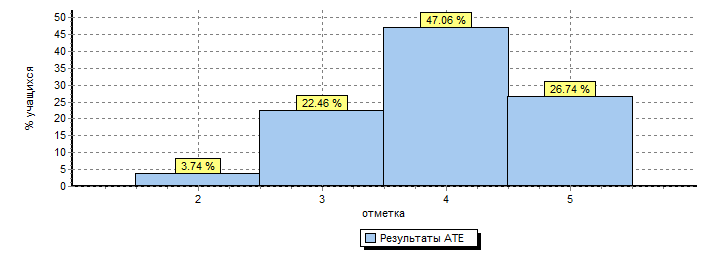 Кромской муниципальный район(170 уч.)Кромской муниципальный район(170 уч.)Кромской муниципальный район(170 уч.)Кромской муниципальный район(170 уч.)РособрнадзВсероссийские проверочные работы (4 класс)Всероссийские проверочные работы (4 класс)Всероссийские проверочные работы (4 класс)Всероссийские проверочные работы (4 класс)Всероссийские проверочные работы (4 класс)Всероссийские проверочные работы (4 класс)Всероссийские проверочные работы (4 класс)Всероссийские проверочные работы (4 класс)Всероссийские проверочные работы (4 класс)Всероссийские проверочные работы (4 класс)Всероссийские проверочные работы (4 класс)Дата:Дата:Дата:25.04.201725.04.201725.04.201725.04.201725.04.201725.04.201725.04.201725.04.2017Предмет:Предмет:Предмет:МатематикаМатематикаМатематикаМатематикаМатематикаМатематикаМатематикаМатематикаСтатистика по отметкамСтатистика по отметкамСтатистика по отметкамСтатистика по отметкамСтатистика по отметкамСтатистика по отметкамСтатистика по отметкамСтатистика по отметкамСтатистика по отметкамСтатистика по отметкамСтатистика по отметкамМаксимальный первичный балл: 18Максимальный первичный балл: 18Максимальный первичный балл: 18Максимальный первичный балл: 18Максимальный первичный балл: 18Максимальный первичный балл: 18Максимальный первичный балл: 18Максимальный первичный балл: 18Максимальный первичный балл: 18Максимальный первичный балл: 18Максимальный первичный балл: 18АТЕАТЕАТЕАТЕАТЕКол-во уч.Распределение групп баллов в %Распределение групп баллов в %Распределение групп баллов в %Распределение групп баллов в %АТЕАТЕАТЕАТЕАТЕКол-во уч.2345Вся выборкаВся выборкаВся выборкаВся выборкаВся выборка13689102.219.231.946.7Орловская обл.Орловская обл.Орловская обл.Орловская обл.67971.917.632.747.8Кромской муниципальный районКромской муниципальный районКромской муниципальный район1701.213.537.647.6Общая гистограмма отметокОбщая гистограмма отметокОбщая гистограмма отметокОбщая гистограмма отметокОбщая гистограмма отметокОбщая гистограмма отметокОбщая гистограмма отметокОбщая гистограмма отметокОбщая гистограмма отметокОбщая гистограмма отметокОбщая гистограмма отметок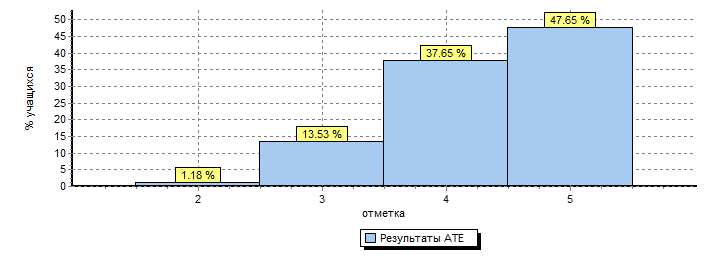 Кромской муниципальный район(173 уч.)Кромской муниципальный район(173 уч.)Кромской муниципальный район(173 уч.)Кромской муниципальный район(173 уч.)РособрнадзорВсероссийские проверочные работы (4 класс)Всероссийские проверочные работы (4 класс)Всероссийские проверочные работы (4 класс)Всероссийские проверочные работы (4 класс)Всероссийские проверочные работы (4 класс)Всероссийские проверочные работы (4 класс)Всероссийские проверочные работы (4 класс)Всероссийские проверочные работы (4 класс)Всероссийские проверочные работы (4 класс)Всероссийские проверочные работы (4 класс)Всероссийские проверочные работы (4 класс)Дата:Дата:Дата:27.04.201727.04.201727.04.201727.04.201727.04.201727.04.201727.04.201727.04.2017Предмет:Предмет:Предмет:Окружающий мирОкружающий мирОкружающий мирОкружающий мирОкружающий мирОкружающий мирОкружающий мирОкружающий мирСтатистика по отметкамСтатистика по отметкамСтатистика по отметкамСтатистика по отметкамСтатистика по отметкамСтатистика по отметкамСтатистика по отметкамСтатистика по отметкамСтатистика по отметкамСтатистика по отметкамСтатистика по отметкамМаксимальный первичный балл: 31Максимальный первичный балл: 31Максимальный первичный балл: 31Максимальный первичный балл: 31Максимальный первичный балл: 31Максимальный первичный балл: 31Максимальный первичный балл: 31Максимальный первичный балл: 31Максимальный первичный балл: 31Максимальный первичный балл: 31Максимальный первичный балл: 31АТЕАТЕАТЕАТЕАТЕКол-во уч.Распределение групп баллов в %Распределение групп баллов в %Распределение групп баллов в %Распределение групп баллов в %АТЕАТЕАТЕАТЕАТЕКол-во уч.2345Вся выборкаВся выборкаВся выборкаВся выборкаВся выборка13527190.924.253.221.7Орловская обл.Орловская обл.Орловская обл.Орловская обл.67160.8324.152.422.6Кромской муниципальный районКромской муниципальный районКромской муниципальный район173024.956.618.5Общая гистограмма отметокОбщая гистограмма отметокОбщая гистограмма отметокОбщая гистограмма отметокОбщая гистограмма отметокОбщая гистограмма отметокОбщая гистограмма отметокОбщая гистограмма отметокОбщая гистограмма отметокОбщая гистограмма отметокОбщая гистограмма отметок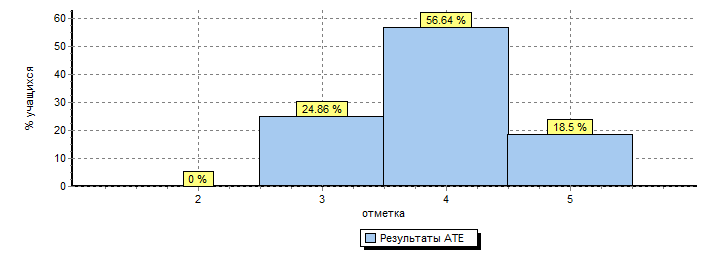 Кромской муниципальный район(139 уч.)Кромской муниципальный район(139 уч.)Кромской муниципальный район(139 уч.)Кромской муниципальный район(139 уч.)РособрнадзорВсероссийские проверочные работы (5 класс)Всероссийские проверочные работы (5 класс)Всероссийские проверочные работы (5 класс)Всероссийские проверочные работы (5 класс)Всероссийские проверочные работы (5 класс)Всероссийские проверочные работы (5 класс)Всероссийские проверочные работы (5 класс)Всероссийские проверочные работы (5 класс)Всероссийские проверочные работы (5 класс)Всероссийские проверочные работы (5 класс)Всероссийские проверочные работы (5 класс)Дата:Дата:Дата:18.04.201718.04.201718.04.201718.04.201718.04.201718.04.201718.04.201718.04.2017Предмет:Предмет:Предмет:Русский языкРусский языкРусский языкРусский языкРусский языкРусский языкРусский языкРусский языкСтатистика по отметкамСтатистика по отметкамСтатистика по отметкамСтатистика по отметкамСтатистика по отметкамСтатистика по отметкамСтатистика по отметкамСтатистика по отметкамСтатистика по отметкамСтатистика по отметкамСтатистика по отметкамМаксимальный первичный балл: 45Максимальный первичный балл: 45Максимальный первичный балл: 45Максимальный первичный балл: 45Максимальный первичный балл: 45Максимальный первичный балл: 45Максимальный первичный балл: 45Максимальный первичный балл: 45Максимальный первичный балл: 45Максимальный первичный балл: 45Максимальный первичный балл: 45АТЕАТЕАТЕАТЕАТЕКол-во уч.Распределение групп баллов в %Распределение групп баллов в %Распределение групп баллов в %Распределение групп баллов в %АТЕАТЕАТЕАТЕАТЕКол-во уч.2345Вся выборкаВся выборкаВся выборкаВся выборкаВся выборка110117015.439.433.411.8Орловская обл.Орловская обл.Орловская обл.Орловская обл.643213.336.335.714.7Кромской муниципальный районКромской муниципальный районКромской муниципальный район13921.636.730.910.8Общая гистограмма отметокОбщая гистограмма отметокОбщая гистограмма отметокОбщая гистограмма отметокОбщая гистограмма отметокОбщая гистограмма отметокОбщая гистограмма отметокОбщая гистограмма отметокОбщая гистограмма отметокОбщая гистограмма отметокОбщая гистограмма отметок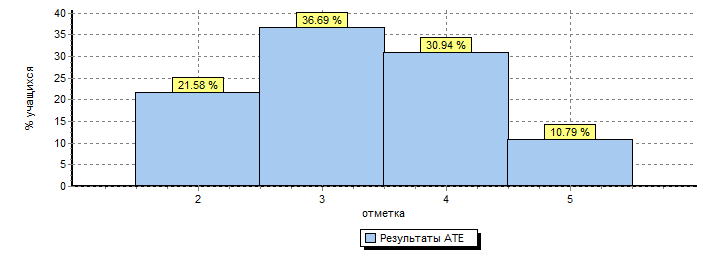 Кромской муниципальный район(132 уч.)Кромской муниципальный район(132 уч.)Кромской муниципальный район(132 уч.)Кромской муниципальный район(132 уч.)РособрнадзорВсероссийские проверочные работы (5 класс)Всероссийские проверочные работы (5 класс)Всероссийские проверочные работы (5 класс)Всероссийские проверочные работы (5 класс)Всероссийские проверочные работы (5 класс)Всероссийские проверочные работы (5 класс)Всероссийские проверочные работы (5 класс)Всероссийские проверочные работы (5 класс)Всероссийские проверочные работы (5 класс)Всероссийские проверочные работы (5 класс)Всероссийские проверочные работы (5 класс)Дата:Дата:Дата:20.04.201720.04.201720.04.201720.04.201720.04.201720.04.201720.04.201720.04.2017Предмет:Предмет:Предмет:МатематикаМатематикаМатематикаМатематикаМатематикаМатематикаМатематикаМатематикаСтатистика по отметкамСтатистика по отметкамСтатистика по отметкамСтатистика по отметкамСтатистика по отметкамСтатистика по отметкамСтатистика по отметкамСтатистика по отметкамСтатистика по отметкамСтатистика по отметкамСтатистика по отметкамМаксимальный первичный балл: 20Максимальный первичный балл: 20Максимальный первичный балл: 20Максимальный первичный балл: 20Максимальный первичный балл: 20Максимальный первичный балл: 20Максимальный первичный балл: 20Максимальный первичный балл: 20Максимальный первичный балл: 20Максимальный первичный балл: 20Максимальный первичный балл: 20АТЕАТЕАТЕАТЕАТЕКол-во уч.Распределение групп баллов в %Распределение групп баллов в %Распределение групп баллов в %Распределение групп баллов в %АТЕАТЕАТЕАТЕАТЕКол-во уч.2345Вся выборкаВся выборкаВся выборкаВся выборкаВся выборка109927710.631.734.523.2Орловская обл.Орловская обл.Орловская обл.Орловская обл.635011.1303622.9Кромской муниципальный районКромской муниципальный районКромской муниципальный район1321.520.54731.1Общая гистограмма отметокОбщая гистограмма отметокОбщая гистограмма отметокОбщая гистограмма отметокОбщая гистограмма отметокОбщая гистограмма отметокОбщая гистограмма отметокОбщая гистограмма отметокОбщая гистограмма отметокОбщая гистограмма отметокОбщая гистограмма отметок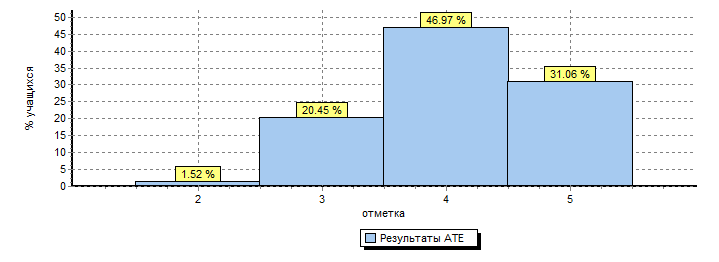 Кромской муниципальный район(129 уч.)Кромской муниципальный район(129 уч.)Кромской муниципальный район(129 уч.)Кромской муниципальный район(129 уч.) 
РособрнадзорВсероссийские проверочные работы (5 класс)Всероссийские проверочные работы (5 класс)Всероссийские проверочные работы (5 класс)Всероссийские проверочные работы (5 класс)Всероссийские проверочные работы (5 класс)Всероссийские проверочные работы (5 класс)Всероссийские проверочные работы (5 класс)Всероссийские проверочные работы (5 класс)Всероссийские проверочные работы (5 класс)Всероссийские проверочные работы (5 класс)Всероссийские проверочные работы (5 класс)Дата:Дата:Дата:25.04.201725.04.201725.04.201725.04.201725.04.201725.04.201725.04.201725.04.2017Предмет:Предмет:Предмет:ИсторияИсторияИсторияИсторияИсторияИсторияИсторияИсторияСтатистика по отметкамСтатистика по отметкамСтатистика по отметкамСтатистика по отметкамСтатистика по отметкамСтатистика по отметкамСтатистика по отметкамСтатистика по отметкамСтатистика по отметкамСтатистика по отметкамСтатистика по отметкамМаксимальный первичный балл: 15Максимальный первичный балл: 15Максимальный первичный балл: 15Максимальный первичный балл: 15Максимальный первичный балл: 15Максимальный первичный балл: 15Максимальный первичный балл: 15Максимальный первичный балл: 15Максимальный первичный балл: 15Максимальный первичный балл: 15Максимальный первичный балл: 15АТЕАТЕАТЕАТЕАТЕКол-во уч.Распределение групп баллов в %Распределение групп баллов в %Распределение групп баллов в %Распределение групп баллов в %АТЕАТЕАТЕАТЕАТЕКол-во уч.2345Вся выборкаВся выборкаВся выборкаВся выборкаВся выборка9547237.230.441.421Орловская обл.Орловская обл.Орловская обл.Орловская обл.60197.433.941.217.5Кромской муниципальный районКромской муниципальный районКромской муниципальный район1296.222.546.524.8Общая гистограмма отметокОбщая гистограмма отметокОбщая гистограмма отметокОбщая гистограмма отметокОбщая гистограмма отметокОбщая гистограмма отметокОбщая гистограмма отметокОбщая гистограмма отметокОбщая гистограмма отметокОбщая гистограмма отметокОбщая гистограмма отметок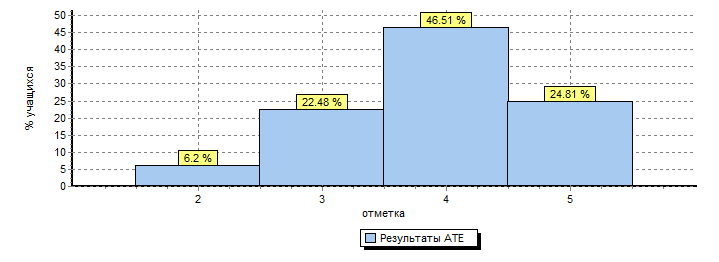 Кромской муниципальный район(134 уч.)Кромской муниципальный район(134 уч.)Кромской муниципальный район(134 уч.)Кромской муниципальный район(134 уч.)РособрнадзорВсероссийские проверочные работы (5 класс)Всероссийские проверочные работы (5 класс)Всероссийские проверочные работы (5 класс)Всероссийские проверочные работы (5 класс)Всероссийские проверочные работы (5 класс)Всероссийские проверочные работы (5 класс)Всероссийские проверочные работы (5 класс)Всероссийские проверочные работы (5 класс)Всероссийские проверочные работы (5 класс)Всероссийские проверочные работы (5 класс)Всероссийские проверочные работы (5 класс)Дата:Дата:Дата:27.04.201727.04.201727.04.201727.04.201727.04.201727.04.201727.04.201727.04.2017Предмет:Предмет:Предмет:БиологияБиологияБиологияБиологияБиологияБиологияБиологияБиологияСтатистика по отметкамСтатистика по отметкамСтатистика по отметкамСтатистика по отметкамСтатистика по отметкамСтатистика по отметкамСтатистика по отметкамСтатистика по отметкамСтатистика по отметкамСтатистика по отметкамСтатистика по отметкамМаксимальный первичный балл: 22Максимальный первичный балл: 22Максимальный первичный балл: 22Максимальный первичный балл: 22Максимальный первичный балл: 22Максимальный первичный балл: 22Максимальный первичный балл: 22Максимальный первичный балл: 22Максимальный первичный балл: 22Максимальный первичный балл: 22Максимальный первичный балл: 22АТЕАТЕАТЕАТЕАТЕКол-во уч.Распределение групп баллов в %Распределение групп баллов в %Распределение групп баллов в %Распределение групп баллов в %АТЕАТЕАТЕАТЕАТЕКол-во уч.2345Вся выборкаВся выборкаВся выборкаВся выборкаВся выборка92986910.229.847.512.5Орловская обл.Орловская обл.Орловская обл.Орловская обл.58378.728.550.112.7Кромской муниципальный районКромской муниципальный районКромской муниципальный район134321.653.721.6Общая гистограмма отметокОбщая гистограмма отметокОбщая гистограмма отметокОбщая гистограмма отметокОбщая гистограмма отметокОбщая гистограмма отметокОбщая гистограмма отметокОбщая гистограмма отметокОбщая гистограмма отметокОбщая гистограмма отметокОбщая гистограмма отметок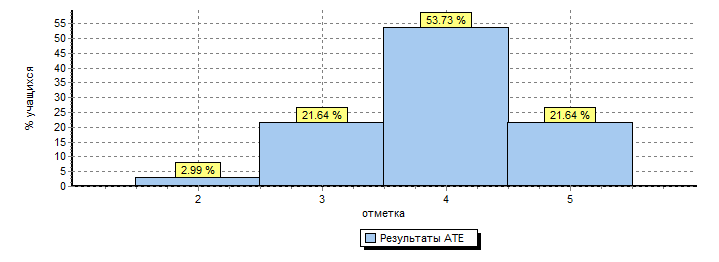 